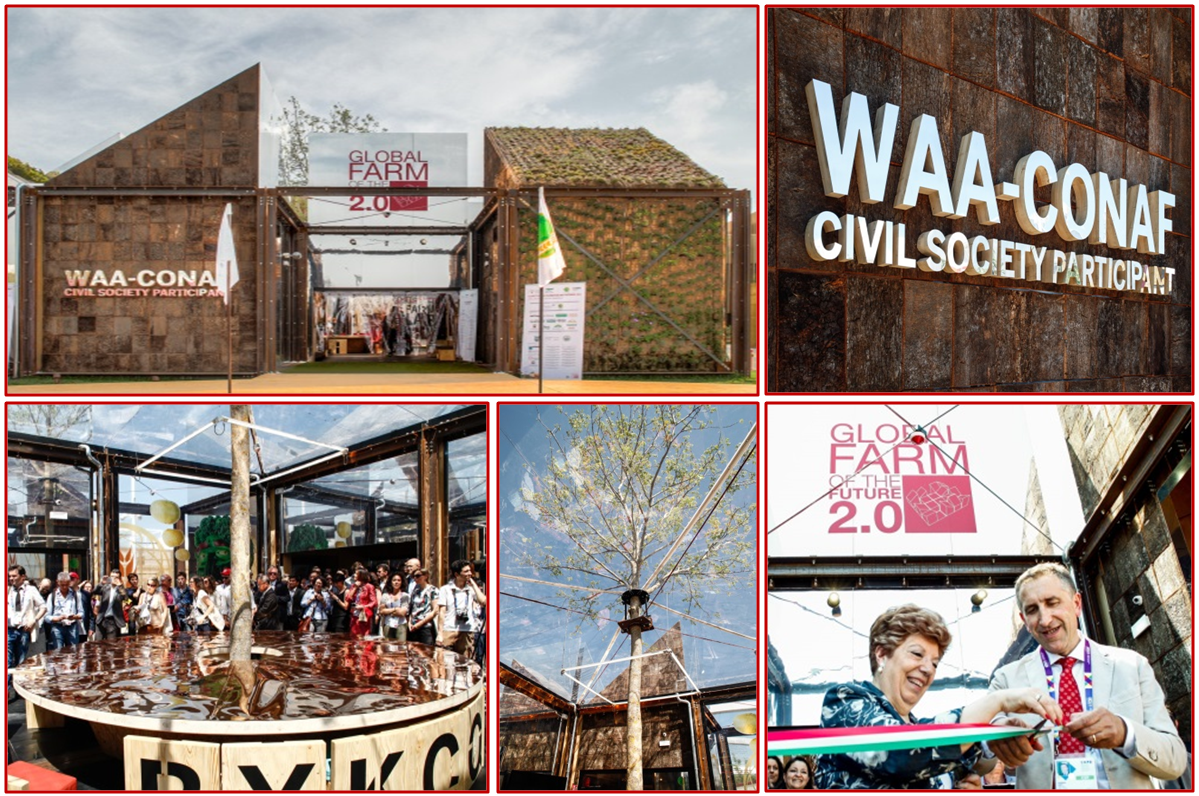 Il presente descrive le diverse fasi di attuazione del progetto di partecipazione all’Esposizione Universale di Milano EXPO2015 dalle fasi di avvicinamento per la stipula del contratto si partecipazione, alla progettazione ed alla realizzazione del padiglione espositivo, alla progettazione ed alla realizzazione della partecipazione dal 1 Maggio al 31 Ottobre 2015. Descrive inoltre l’attività svolta nello stesso ambito del VI World Congress of Agronomists tenutosi dal 14 al 18 settembre 2015RENDICONTO GENERALE PROGETTO WAAFOREXPO2015 E WORLD CONGRESS OF AGRONOMISTSLa Fattoria Globale del Futuro 2.0Progetti per modelli di produzione di cibo, identitari, sostenibili e duraturi.La professione dell’Agronomo per la responsabilità sociale nello sviluppo sostenibile e nel rispetto della diversità dei territori della comunità locale1. SOMMARIOIl presente documento descrive in modo analitico le attività svolte per la partecipazione del CONAF, quale soggetto attuatore della World Association of Agronomists (WAA), nell’Esposizione Universale di Milano - EXPO2015.La WAA, nell’assemblea del 20 settembre 2012 in Quebec City, ha delegato  il Consiglio Nazionale dei Dottori Agronomi e Dottori Forestali – CONAF – ad organizzare il VI Congresso Mondiale degli Agronomi e le attività relative all’Esposizione Universale di Milano del 2015.Già nel 2012 sono iniziate le interlocuzione con la Società EXPO2015, costituita allo scopo di realizzare e gestire l’Esposizione Universale, su concessione del BIE (Bureau International des Exposition). Tali interlocuzioni sono riprese dopo l’assegnazione da parte della WAA dell’Organizzazione del VI Congresso Mondiale, nel clima di una generale incertezza determinato sia dalla situazione economica del Paese che dalle diverse vicende che attraversavano la realizzazione dell’Esposizione, fino giungere alla formalizzazione di una richiesta di partecipazione a firma congiunta della Presidente WAA Maria Cruz Diaz Alvarez e del Presidente CONAF Andrea Sisti. La caratteristica dei Partecipanti in questa Esposizione Universale era distinta in due tipologie: i Paesi, definiti Partecipanti Ufficiali e i soggetti della Società Civile Internazionale; per la prima volta il BIE consentiva la partecipazione di soggetti diversi dagli Stati, ma che avessero caratteristiche di rappresentatività internazionale. Da quì, ecco quindi la volontà specifica di promuovere la partecipazione della WAA, gli Agronomi del mondo,  nell'Esposizione Universale di Milano dal titolo “Nutrire il Mondo, Energia per la Vita”, che rappresenta di fatto l’esemplificazione dell’attività professionale della Categoria.2. LE FASI PRELIMINARI ALLA SOTTOSCRIZIONE DEI PROTOCOLI DI PARTECIPAZIONEDopo diverse interlocuzioni con il responsabile dei Partecipanti, dott. Stefano Gatti, della Società EXPO, attraverso l’ideazione e l’elaborazione del Presidente Andrea Sisti di un progetto di partecipazione denominato “La Fattoria Globale del Futuro 2.0”, presentato presso la Regione Lombardia il 3 Marzo 2014 alla presenza dei Presidenti delle Federazioni Regionali dei Dottori Agronomi e dei Dottori Forestali, del Viceprefetto Vicario Dott. Pino Priolo, dell’Assessore Regionale dell’Agricoltura della Lombardia ……. , della Dott.ssa Alice Perlini della società Expo2015 responsabile del progetto Feeding Knowledge e del Presidente CONAF Andrea Sisti, è iniziata una fase di negoziazione rispetto ai termini di partecipazione che si concludeva con l’individuazione della figura di Civil Participant quale strumento di partecipazione della WAA/CONAF all’Esposizione Universale. La partecipazione avrebbe previsto il supporto alla società EXPO2015 in qualità di contenuti ed organizzazione di 30 eventi e divulgazione degli itinerari del sito espositivo. Per quanto riguarda la collocazione fisica si prevedeva l’alloggiamento presso i locali della Fondazione Cascina Triulza, Cascina Triulza, con le relativi costi affitto e gestione a carico della WAA per € ………. (All.1 progetto di sponsorizzazione ed utilizzazione degli spazi di Fondazione Cascina Triulza e relativo schema di contratto).La richiesta di partecipazione veniva formalizzata con lettera a firma di … protocollo WAA … CONAF …. alla Società EXPO2015 alla cortese attenzione del Dott. Giuseppe Sala. Dopo ulteriori trattative per la stipula del contratto di partecipazione, in data 9 luglio 2015, nella sede della Camera di Commercio IURE CONSULTI, in Milano, alla Presenza dei Presidenti degli Ordini Territoriali dei Dottori Agronomi e dei Dottori Forestali ed in diretta streaming sul sito del CONAF,  veniva sottoscritto l’accordo di partecipazione. L’accordo (All. 2 Accordo di Partecipazione EXPO2015 spa/WAA/CONAF) prevedeva la realizzazione di 30 eventi, di divulgazione degli itinerari nell’ambito del progetto “La Fattoria Globale del Futuro 2.0”. Tale accordo, come sopra menzionato, non prevedeva spazi fisici di riferimento se non la possibilità di interloquire con la Fondazione Triulza per la presenza durante i sei mesi. Dopo circa 13 giorni, il 22 luglio 2014, a firma del dott. Stefano Gatti, perviene al CONAF un lettera mail che prevedeva la possibilità di messa a disposizione di lotti di terreno a titolo gratuito per la realizzazione di un Padiglione nei confronti dei Civil Participant. Tale possibilità era legata alla presentazione di un concept entro il mese di agosto 2014 al fine dell’assegnazione e della relativa autorizzazione alla prosecuzione della relativa partecipazione.La materializzazione del progetto di partecipazione concepito nella Fattoria Globale del Futuro 2.0 andava materializzato e reso disponibile anche per un’ utilizzazione plurima finalizzata ad accogliere anche altri soggetti (sponsor ed utilizzatori) nonché utilizzazione di materiali che potessero essere oggetto di sponsorizzazione tecnica. In linea di massima nella seduta di Consiglio del 22 luglio …………. Nell’informativa fu valutata positivamente la possibilità di realizzare un padiglione, con però evidenziazione della criticità economica sia per la non conoscenza delle possibili dimensioni che per i relativi costi generali. Di certo come parametro di confronto c’era il costo di utilizzazione e quindi di successiva gestione della Cascina Triulza per € ……. + spese di gestione semestrali  con incertezza degli spazi perché ancora su carta (vedi delibera n. ……….).3. L’ORGANIZZAZIONE PER LA GESTIONE DELLA PARTECIPAZIONE AD EXPOAltro elemento è stato quello di individuare all’interno del Consiglio, oltre al Comitato organizzatore di EXPO, un Comitato di Progetto (vedi delibera n. ……..) nel quale oltre ai consulenti esterni già contrattualizzati dal CONAF potesse essere presente anche la figura di un Architetto con competenze in esposizioni e in rappresentazioni artistiche. Ogni Consigliere, data l’urgenza, è stato investito di individuare tale figura che doveva far parte del gruppo alle stesse condizioni economiche dei consiglieri e poi successivamente se la fase di concept fosse stata valutata positivamente da EXPO2015 spa, gli sarebbe stato affidato l’incarico della progettazione per la fase di autorizzazione alla realizzazione del padiglione nei limiti della soglia prevista per gli incarichi fiduciari previsti dalla normativa sugli affidamenti di servizi.  Il Comitato di Progetto è stato costituito da ……………..e l’Architetto Enzo Eusebi, sulla base del curriculum, è stato presentato dal Presidente Andrea Sisti. Nella seduta del ……… l’Architetto ha proposto un concept per la realizzazione del progetto “La Fattoria Globale del Futuro 2.0”. Il Consiglio ha approvato tale proposta e conseguentemente dato l’autorizzazione alla presentazione del concept alla società EXPO2015 spa per una prima valutazione.Successivamente in data …… con delibera n….  è stato formalizzato l’incarico all’Arch. Eusebi, con delibera n. …. del per un importo di € …………. (All. n. ………) Incarichi ai due progettisti di impianti e strutturali (lettere di incarico per € ………….) sulla base dei curricula ………….3.1 L’organizzazione e la gestione dei volontariIl grande appuntamento dell’EXPO MILANO 2015 dal tema “Nutrire il pianeta, energia per la vita” ha avuto come interlocutori preferenziali i professionisti Agronomi e Forestali del mondo. L’ Associazione Mondiale degli Agronomi (WAA) ha partecipato alla esposizione universale in qualità di “Civil Society Partecipant” con l’allestimento di un proprio spazio espositivo in cui è stata rappresentata la fattoria globale del futuro, un grande laboratorio di idee nel quale sono stati rappresentati i temi, le pratiche e le innovazioni. Proprio per l’ importanza dei temi ed il livello di coinvolgimento della categoria degli Agronomi e Forestali, l’Associazione Mondiale degli Agronomi (WAA) ed il Consiglio Nazionale Agronomi e Forestali (CONAF), delegato allo sviluppo della proposta progettuale di partecipazione di WAA ad EXPO 2015, hanno ritenuto di dover mettere in campo le migliori risorse umane ed organizzative di cui la categoria dispone, per contribuire alla gestione del progetto di comunicazione del ruolo sociale che l’agronomo riveste, per guidare il visitatore ad una osservazione più consapevole della esposizione universale e dei temi in essa rappresentati. I consiglieri Marcella Cipriani e Carmela Pecora sono state individuate quali responsabili della selezione, formazione e gestione dei volontari.Per quanto riguarda tutta la documentazione inerente l’organizzazione e la gestione dei volontari per l’intero periodo di partecipazione ad EXPO2015 si rimanda all’All. A6 della presente relazione. 3.1.1 L’avviso pubblico di selezione dei volontariL’avviso per la partecipazione all’attività di volontario waaforEXPO è stato pubblicato sul sito del CONAF, sul sito http://expo.worldagronomistsassociation.org/ il 20 febbraio 2015 con scadenza prevista 31 marzo 2015. Sono state previste due categorie di partecipanti, 1) Agronomi Professionisti iscritti all’ albo e 2) studenti o giovani professionisti ancora non iscritti all’albo e dodici periodi di attività di quindici giorni ognuno, oltre al periodo del congresso in cui l’attività di volontariato ha avuto durata di sette giorni. Le candidature pervenute sono state 235 .3.1.2 La procedura di selezione dei volontariLa selezione dei partecipanti all’avviso pubblico è stata svolta dai consiglieri Marcella Cipriani e Carmela Pecora nei tempi e nei modi che seguono e desumibili dai verbali delle riunioni: nella riunione del 16 aprile 2015 sono stati definiti i criteri di selezione approvati il 23 aprile 2015 con delibera di consiglio n° 219; nella riunione del 22 aprile 2015 sono stati selezionati i primi quattro gruppi di volontari, mentre nei giorni 12 e 13 maggio 2015 è avvenuta la selezione dei successivi quattro gruppi (quinto, sesto, settimo ed ottavo gruppo); il 14 luglio 2015 si è proceduto alla selezione dei volontari del nono e decimo gruppo e dei volontari del congresso mondiale, il 29 luglio 2015 alla selezione dei gruppi undicesimo e dodicesimo. In generale, salvo particolari esigenze, la selezione ha previsto per ogni gruppo la presenza di tre volontari professionisti e di due volontari studenti o neolaureati ancora non iscritti all’albo.3.1.3 La formazione e la gestione dei volontariLa formazione dei volontari relativamente al progetto della mostra permanente della fattoria globale del futuro, è avvenuta all’inizio del periodo di attività di ogni gruppo di volontari che si è alternato.Ad ogni volontario è stato consegnato un kit costituito dai seguenti materiali: cappellino, magliette, gilet, zainetto, spilletta, impermeabile, per essere bene identificato e riconosciuto durante l’attività di guida attraverso la mostra permanente della fattoria globale e attraverso i padiglioni del sito espositivo. Ai volontari è stato presentato il regolamento ed il decalogo, una serie di regole di comportamento da tenere all’interno del sito e nel padiglione; inoltre ad ogni volontario è stata consegnata una cartellina con i canovacci delle visite guidate, con blocco per gli appunti ed una penna; infine i volontari sono stati invitati a firmare una liberatoria relativa all’eventuale utilizzo di immagini e filmati ai fini della divulgazione del progetto waaforEXPO.Formazione del primo gruppo di volontariL’accoglienza del primo gruppo di volontari costituito dai professionisti Arturo Lincio, Francesco Carlà e Antonio Cuzzola e dagli studenti Emanuele Distefano e Francesco Aloi è avvenuta il 10 maggio 2015, giorno in cui i volontari sono stati sistemati negli alloggi dell’EXPOvillage. L’11 maggio 2015 il gruppo dei volontari è stato formato dai consiglieri Marcella Cipriani, Carmela Pecora, dal coordinatore del Centro Studi Giancarlo Quaglia e dal consigliere Mattia Busti relativamente alla logistica delle strutture per l’attività di volontariato, alle norme di sicurezza, al regolamento dei volontari, agli itinerari guidati e al progetto di comunicazione della mostra permanente “la fattoria globale del futuro 2.0” .Formazione del secondo gruppo di volontariIl secondo gruppo volontari costituito dai professionisti Ivana Calabrese, Alessia Giglio, Vincenzo Di Masi, e gli studenti Zhenlong Jiang e Alice Ponzini è stato accolto il 23 maggio 2015 dalla consigliera Marcella Cipriani e dal consigliere Mattia Busti per la sistemazione in EXPOvillage; alla giornata di formazione del 24 maggio 2015 alla Farm Lab hanno contribuito i consiglieri Marcella Cipriani, Mattia Busti e Cosimo Coretti; i contenuti e gli orari della giornata di formazione sono riportati nel programma in allegato.Formazione del terzo gruppo di volontariIl terzo gruppo volontari costituito dai professionisti Erika Andenna, Nicola Noè e Federico Bucchetti e le studentesse Astrid Aurelia Reali e Maria Chiara Segati è stato accolto il giorno 6 giugno 2015 dalla consigliera Marcella Cipriani, Carmela Pecora e Mattia Busti per la sistemazione in EXPOvillage; alla giornata di formazione del 7 giugno 2015 alla Farm Lab hanno contribuito i consiglieri Marcella Cipriani, Carmela Pecora, Mattia Busti ed Enrico Antignati; i contenuti e gli orari della giornata di formazione sono riportati nel programma in allegato.Formazione del quarto gruppo di volontariIl quarto gruppo volontari costituito dai professionisti Virgilio Garavaglia, Giuseppe Sallemi e Marco Sirigu e dalla giovane professionista Mariella Russo è stato accolto il giorno 20 giugno 2015 dalla consigliera Marcella Cipriani e dal consigliere Mattia Busti per la sistemazione negli alloggi di EXPOvillage; la formazione è avvenuta nei giorni 20 giugno e 21 giugno 2015 nella Farm Lab con i contributi dei consiglieri Marcella Cipriani, Mattia Busti e Alberto Giuliani; i contenuti e gli orari delle giornate di formazione sono riportati nel programma in allegato.Formazione del quinto gruppo di volontariIl quinto gruppo volontari costituito dai professionisti Stefania Anconetani, Valentina Sposato e Giovanni Poletti (dal 4 luglio al 11 luglio 2015 sostituito da Laure Bassani dal 13 al 19 luglio 2015), e dagli studenti Pietro Bertolotto e Alessandro Franco è stato accolto il giorno 4 luglio 2015 dalla consigliera Marcella Cipriani e dal consigliere Mattia Busti per la sistemazione negli alloggi di EXPO village; la formazione è avvenuta nei giorni 4 e 5 luglio 2015 nella Farm Lab con i contributi dei consiglieri Marcella Cipriani, Mattia Busti e Graziano Martello; i contenuti e gli orari delle giornate di formazione sono riportati nel programma in allegato.Formazione del sesto gruppo di volontariIl sesto gruppo volontari costituito dai professionisti Gabriele Giannini, Mercedes Zamora, Fabrizio Franca, Gianfranco Cogni e Andrea Sanna è stato accolto il giorno 18 luglio 2015 dalla consigliera Marcella Cipriani, Carmela Pecora e dal consigliere Mattia Busti per la sistemazione negli alloggi di EXPOvillage; la formazione è avvenuta nei giorni 18 e 19 luglio 2015 nella Farm Lab con i contributi dei consiglieri Marcella Cipriani, Carmela Pecora, Mattia Busti, Enrico Antignati e Giuliano D’Antonio; i contenuti e gli orari delle giornate di formazione sono riportati nel programma in allegato.Formazione del settimo gruppo di volontariIl settimo gruppo volontari costituito dai professionisti Colla Cristina, Marco Montemurro, Alfredo Virgili e dagli studenti Arianna De Marco e Giacomo Corvaro è stato accolto il giorno 1 agosto 2015 dalla consigliera Carmela Pecora e dal consigliere Mattia Busti per la sistemazione negli alloggi di EXPOvillage; la formazione è avvenuta nei giorni 1 e 2 agosto 2015 nella Farm Lab con i contributi dei consiglieri Carmela Pecora e Mattia Busti; i contenuti e gli orari delle giornate di formazione sono riportati nel programma in allegato.Formazione dell’ottavo gruppo di volontariL’ottavo gruppo volontari costituito dai professionisti Adriano Ciani, Giuliana De Florio e Maurizio Fois e dagli studenti Vincenzo Evangelio e Annalisa Aliquò è stato accolto il giorno 16 agosto 2015 dalla consigliera Marcella Cipriani e dal consigliere Mattia Busti per la sistemazione negli alloggi di EXPOvillage; la formazione è avvenuta nei giorni 16 e 17 agosto 2015 nella Farm Lab con i contributi dei consiglieri Marcella Cipriani e Mattia Busti; i contenuti e gli orari delle giornate di formazione sono riportati nel programma in allegato.Formazione del nono gruppo di volontariIl nono gruppo volontari costituito dai professionisti Irene Goia,Alessandra Galofaro,Emilio Caliendo (presente 29 agosto al 5 settembre 2015), Maria Raimondo e dagli studenti dell’Associazione Mondiale degli Studenti in Agraria Elisabeth Johanna Meulendijks, Tomas Santiago Díaz Hernandez (dal 5 settembre 2015) e Sam Raeymaekers (dal 3 settembre 2015) è stato accolto nei giorni del loro arrivo dalla Consigliera Carmela Pecora e/o dal Consigliere Mattia Busti; la formazione è avvenuta nei giorni 29 e 30 agosto 2015 nella Farm Lab con i contributi dei consiglieri Carmela Pecora, Mattia Busti e Corrado Fenu; i contenuti e gli orari delle giornate di formazione sono riportati nel programma in allegato.Formazione del decimo gruppo di volontariIl decimo gruppo volontari costituito dai professionisti Nicola Acinapura (dal 19 settembre al 26 settembre 2015) Marco Inversini, e degli studenti Luigi Dei Vitto e Chiara Spinosa, è stato accolto nel giorno 19 settembre 2015 dai consiglieri Marcella Cipriani e Carmela Pecora; la formazione è avvenuta nei giorni 19 e 20 settembre 2015 nella Farm Lab con i contributi dei consiglieri Marcella Cipriani e Carmela Pecora; i contenuti e gli orari delle giornate di formazione sono riportati nel programma in allegato.Formazione dell’ undicesimo gruppo di volontariL’undicesimo gruppo di volontari costituito dai professionisti Gianfranco Tedesco, Vincenzo Luccisano, Marte Serena, e dallo studente Antonio De Sensi, è stato accolto nei giorni dell’arrivo il 3 ottobre 2015 dai consiglieri Marcella Cipriani, Mattia Busti; la formazione è avvenuta nei giorni 3 e 4 ottobre 2015 nella Farm Lab con i contributi dei consiglieri dai consiglieri Marcella Cipriani e Mattia Busti e Giuliano D’Antonio; i contenuti e gli orari delle giornate di formazione sono riportati nel programma in allegato. Al gruppo si sono aggiunti due volontari già formati che avevano svolto attività già in periodo precedenti Irene Goia (dal 8 al 18 ottobre 2015)e Giuseppe Sallemi (dal 10 ottobre al 22 ottobre 2015)Formazione del dodicesimo gruppo di volontariIl dodicesimo ed ultimo gruppo di volontari costituito dai professionisti Francesca Pisani, Paolo Aiello, Marco Paolo Mangiamele dagli studenti Erica Chiummariello e Riccardo Masi è stato accolto il 17 ottobre 2015 dai consiglieri Marcella Cipriani, Mattia Busti; la formazione è avvenuta nei giorni 17 e 18 ottobre 2015 nella Farm Lab con i contributi dei consiglieri dai consiglieri Marcella Cipriani, Mattia Busti e Gianni Guizzardi; i contenuti e gli orari delle giornate di formazione sono riportati nel programma in allegato. Del gruppo ha fatto parte anche Vincenzo Luccisano che aveva ricevuto formazione con il gruppo del periodo precedente.3.2 L’organizzazione e la gestione delle visite guidate3.2.1 La mostra permanente al Padiglione WAANei 6 mesi di EXPO2015 il padiglione della WAA ha messo ha disposizione dei visitatori un percorso espositivo caratterizzato da una mostra permanente della “Fattoria Globale del Futuro 2.0”.Il concept della Fattoria Globale è nato con lo scopo di rappresentare la relazione tra il cibo e l’identità dei territori che lo producono.La Fattoria Globale è una fattoria articolata che necessità di regole comuni confrontabili per soddisfare la nutrizione del mondo in modo certo e duraturo, dove viene misurata la sostenibilità delle scelte produttive di ogni singola farm inserita nella propria dinamica territoriale.La mostra permanente che è stata realizzata nel padiglione della WAA ha materializzato iconograficamente la Fattoria Globale del Futuro e gli aspetti che l’Agronomo deve valutare per raggiungere gli obiettivi definiti.L’innovazione di metodo è stato quello di considerare il territorio del Pianeta un grande puzzle costituito da fattorie e quindi le stesse, con i loro comportamenti, hanno rappresentato il termometro con cui valutarne lo stato di efficienza. Le unità di misura per la valutazione di compatibilità della produzione sono state le seguenti:Biodiversità e miglioramento geneticoSviluppo ed identità localeAlimentazione e scarti alimentariCultura progettuale e responsabilità socialeCambiamenti climatici e territorio di produzioneOgni indicatore ha rappresentato uno “spazio espositivo” all’interno del padiglione.Tutte le visite all’interno del padiglione sono state guidate dai volontari al fine di promuovere e divulgare la professione dell’Agronomo al pubblico rispetto a tematiche di grande rilevanza inerenti lo sviluppo del settore agricolo e forestale, la sostenibilità ambientale e sociale, la biodiversità e la cultura dell’educazione alimentare.Con la mostra permanente si è voluto illustrare, attraverso attività divulgative, iconografiche e multimediali, la professione dell’Agronomo e la sua responsabilità sociale nella pianificazione e progettazione delle aziende, nello sviluppo sostenibile e nella diversità dei territori delle comunità locali attraverso la discussione di grandi temi. L’obiettivo principale è stato quello di evidenziare le migliori pratiche ma soprattutto compararle nei diversi contesti territoriali, incentivare i flussi di innovazione, spiegare le modalità di produzione di cibo in relazione al proprio territorio e verificare nel contempo la crescita sostenibile delle comunità locali.A tal fine, al visitatore, si è voluto trasmettere l’essenzialità del ruolo dell’Agronomo e della sua professione nella costruzione di questa rete.La mostra permanente era costituita da un percorso espositivo che prevedeva un circuito ad anello dalla lunghezza complessiva di circa 55 metri dove erano alternati spazi chiusi e spazi aperti, per “raccontare” le tematiche precedentemente elencate.La mostra si è sviluppata attorno alla sala centrale (Farm Lab) e al “simbolico albero”, dove il visitatore ha avuto l’opportunità di partecipare ai momenti di discussione e di riflessione rispetto al futuro del Pianeta attorno al tavolo della democrazia (un'area circolare posta al centro del padiglione), un laboratorio a cielo aperto per confrontarsi e condividere idee.L’allestimento della mostra prevedeva dei pannelli verticali che con degli hashtag caratterizzava alcuni aspetti rispetto alla tematica di riferimento dello spazio visitato. Ogni hashtag di ogni spazio della mostra sono stati utilizzati per alimentare i focus della Fattoria Globale del Futuro.La mostra permanente partiva con la tematica dei cambiamenti climatici e dei territori di produzione.Il visitatore era portato a riflettere su questo tema di grande attualità e scopo degli Agronomi era quello di evidenziare come le tecniche agrarie possono contribuire alla riduzione di emissioni di CO2 e di altri gas serra e come il professionista ha un ruolo importante nell’attuazione di misure per mitigare gli effetti del cambiamento, attraverso ad esempio, la promozione di modelli di consumo alimentare attenti al risparmio energetico e alla salvaguardia dell’ambiente; alla diffusione della filiera corta e dei prodotti stagionali e territoriali.La visita continuava nello spazio dedicato all’alimentazione e agli scarti alimentari. Il visitatore era portato a riflettere sugli effetti legati allo spreco, agli impatti notevoli a livello ambientale e alla perdita dell’utilizzo alternativo della superficie agricola necessaria a produrre i beni sprecati.In tale contesto è stato spiegato come l’Agronomo può intervenire con il controllo degli aspetti produttivi limitando gli sprechi attraverso la verifica della filiera nelle fasi di produzione, raccolta e trasformazione dei prodotti agroalimentari e la formazione e l’informazione del consumatore per renderlo più consapevole del valore alimentare dei prodotti con una miglior programmazione degli acquisti, attenzione alla data di scadenza degli alimenti e miglior selezione dei componenti della propria dieta.A seguire la mostra trattava la tematica della biodiversità e del miglioramento genetico. Gli aspetti professionali ai quali è stato dato risalto sono stati quelli legati all’incentivo nelle dinamiche aziendali di pratiche agricole tradizionali che hanno contribuito a creare nel corso dei secoli un’ampia diversità di habitat idonei a ospitare comunità ecologiche molto ricche di specie diverse.L’itinerario proseguiva nello spazio dedicato alla sostenibilità e produttività, che rappresentando l’indicatore dell’efficienza dell’uso delle risorse naturali ed antropiche di una Fattoria, costituiscono temi di grande rilevanza per la contabilizzazione dei consumi.Ultimo spazio espositivo, era quello dedicato allo sviluppo ed identità locale che rappresentando l’indicatore dell’organizzazione territoriale dei processi produttivi, metteva il visitatore nella condizione di riflettere sulla rilevanza che le modifiche antropiche possono determinare nella riconoscibilità paesaggistica. In tale contesto, il visitatore è venuto a conoscenza di altri aspetti della professione dell’Agronomo e cioè quelli legati alla gestione razionale ed oculata del territorio di produzione allo scopo di elaborare strategie di marketing e progettare i sistemi rurali in modo da trasmettere il valore che un territorio identitario può rivelare.La mostra permanente, nel corso dei 6 mesi, ha visto la presenza e la partecipazione all’interno degli spazi espositivi, di Federazioni Regionali, Ordini Territoriali e Ordini della Rete delle Professioni.3.2.2. Gli itinerari guidati in ExpoAd EXPO2015 sono stati presenti 141 partecipanti ufficiali; nello specifico 137 Paesi più quattro organizzazioni internazionali: ONU, Commissione europea, Comunità Caraibica e Forum delle isole del Pacifico. Alcuni Paesi hanno partecipato con un padiglione self-built, gli altri sono stati ospitati nei vari cluster. Molti dei Paesi del mondo presenti in EXPO, sono stati oggetto delle visite guidate organizzate dagli Agronomi della WAA.Le visite guidate hanno costituito una buona occasione per osservare EXPO2015 attraverso gli occhi, il pensiero e l’immaginazione degli Agronomi, professionisti del settore che possedendo gli strumenti di conoscenza ed esperienza hanno saputo dare una chiave di lettura profonda e tecnica dell’esposizione universale.Nella visita ai diversi padiglioni, gli ospiti, accompagnati dall’Agronomo professionista, hanno avuto l’opportunità di vedere come ogni Paese si caratterizza dal punto di vista agricolo e forestale e come può incidere sulle prospettive future per il mantenimento del benessere del pianeta.Il semestre della WAA in EXPO è stato caratterizzato da diverse tipologie di visite guidate in relazione ai diversi momenti di confronto e comunicazione. A tal uopo sono stati attivi i seguenti itinerari:4 itinerari permanentiItinerario 1. Visita guidata ai padiglioni delle farms europeeItinerario 2. Visita guidata ai padiglioni delle farms asiaticheItinerario 3. Visita guidata ai padiglioni delle farms africaneItinerario 4. Visita guidata ai padiglioni delle farms americane2 itinerari tematici per il VI Congresso Mondiale degli AgronomiVisita guidata “Sfida Fame 0”: ONU e WAAVisita guidata “Biodiversità”Vari itinerari speciali ad hocPer le radio, la televisione ed i giornaliPer il MIURPer la scuola internazionalePer le feste di EXPO2015 (nello specifico per la Festa della Frutta e della Verdura)La scelta, l’organizzazione e la gestione delle diverse visite guidate, dal punto di vista dei contenuti è stata curata dal Centro Studi del CONAF (nelle persone del Dottor Giancarlo Quaglia, quale coordinatore del Centro Studi e della Dottoressa Eleonora Pietretti, ricercatrice presso il Centro Studi del CONAF) in collaborazione con il Consigliere Dottoressa Marcella Cipriani.L’ individuazione degli itinerari caratterizzanti e l’attività di espletazione delle visite guidate è constata di quattro fasi: una fase preliminare, di ricerca, antecedente l’apertura del sito espositivo di EXPO2015; una fase di mappatura, caratterizzata dalla visita di tutti i padiglioni; una fase di completamento per associare e fondere ricerca e luogo fisico ed una fase di adeguamento dei contenuti per la formazione degli Agronomi guida e l’elaborazione del materiale informativo e divulgativo.Nella fase preliminare, in maniera del tutto coerente al progetto di partecipazione ad EXPO2015, il Centro Studi ha individuato, per ogni Continente, delle tipologie tipiche e/o rappresentative di farms.La tipicità e/o la rappresentatività della farm deriva da alcuni elementi, singoli o plurimi, quali: indirizzo produttivo, trasformazione dei prodotti, produzione di energia, diversificazione, agriturismo, agro-naturalismo, agro-paesaggismo, filiere… di cui viene declinato l’impatto e la sostenibilità nella realtà rurale in cui è inserita.Per ogni farm tipica e/o rappresentativa si sono sviluppati i seguenti aspetti:Analisi territoriale e geografica del contesto generale.Mediante questo punto si è valutata la natura dei fattori produttivi della farm ripercorrendo la storia che ha portato alla diffusione ed alla caratterizzazione della farm stessa nella realtà rurale in cui è inserita.Analisi dei diversi sistemi di produzione.In questa fase si sono valutati gli aspetti agroeconomici della farm in relazione alle superfici destinate alla produzione, al numero di capi allevati, alla produzione unitaria e totale, alle esigenze pedoclimatiche, alle tecniche colturali o di allevamento adottate…La “tipic farm” come indicatore territoriale per misurare la sostenibilità del pianeta.In particolare sono state analizzate le dimensioni economiche e sociali (i flussi di input e/o output che la farm ha generato e potrà ancora generare nel lungo periodo) della farm sul territorio e l’impatto paesaggistico ed ambientale che la farm ha e potrà ancora avere nel contesto circostante.La fase di mappatura, effettuata dal Centro Studi in collaborazione con i diversi Consiglieri CONAF, è stata avviata con l’apertura di EXPO2015 il primo maggio 2015. Questa fase è consistita nella visita di tutti i padiglioni di EXPO2015 effettuata con cognizione scientifica e professionale rispetto ai parametri agronomici, ambientali, tecnologici, di ricerca e di innovazione presenti nei vari padiglioni, anche in relazione all'assetto ed allo sviluppo agricolo del Paese.Nei giorni 12 e 13 maggio 2015 i consiglieri Cipriani e Pecora, insieme al primo gruppi di volontari hanno contribuito all’ avvio della fase di valutazione dei padiglione per verificarne l’accessibilità, i contenuti, gli strumenti comunicativi e la coerenza del messaggio con i temi di EXPO al fine di un loro eventuale inserimento negli itinerari delle visite guidate.La fase successiva di completamento ha contribuito a restituire l’itinerario della visita guidata sulla base delle considerazioni e delle analisi fatte nelle fasi precedenti.Risultato finale è stata la definizione dei 4 itinerari permanenti che hanno caratterizzato le visite guidate per l’intera durata di EXPO2015.I padiglioni scelti per le visite guidate sono stati interpretati dagli Agronomi attraverso le fattorie rappresentative del Paese, e gli itinerari proposti hanno costituito un viaggio di analisi e approfondimento sulle diverse tipologie di fattorie e sui loro impatti relativamente ai temi e agli indicatori trattati nella mostra permanete degli Agronomi: cambiamenti climatici, alimentazione e scarti alimentari, biodiversità, produttività e sostenibilità, sviluppo e identità locale.Dal punto di vista organizzativo, le visite guidate sono state effettuate su prenotazione attraverso il sito http://EXPO.worldagronomistsassociation.org/ticket/ o direttamente al padiglione dell’associazione mondiale degli agronomi; gli itinerari comprendevano 3 o 4 padiglioni oltre quello della fattoria globale del futuro; gli orari di svolgimento degli itinerari previsti erano la mattina dalle ore 10.30 alle ore 13.00 ed il pomeriggio dalle ore 15.00 alle ore 17.30, inizialmente solo per tre giorni a settimana (lunedì , mercoledì e venerdì), in seguito tutti i giorni dal lunedì al venerdì. Le visite sono state inserite nel palinsesto generale di EXPO e adeguatamente divulgate attraverso opportuni comunicati stampa.La preparazione delle visite prenotate prevedeva la costituzione di un protocollo di visita con l’indicazione degli orari di inizio e fine visita, della guida, del numero dei partecipanti, dei padiglioni da visitare e dei riferimenti per l’accesso prioritario.Alle visite guidate hanno partecipato 483 persone, oltre a 993 ragazzi delle scuole con itinerari particolari predisposti appositamente, in convenzione con il MIUR (Ministero Istruzione Università e Ricerca) o con prenotazione attraverso il numero di telefono dedicato o attraverso accordi specifici.La referente per le visite guidate durante l’intero periodo EXPO2015 è stata la Dottoressa Marcella Cipriani.L’itinerario di tutte le visite guidate aveva come prima tappa il padiglione degli Agronomi situato nei pressi dell’ingresso est Roserio del sito EXPO Milano 2015.Al padiglione della WAA l’ospite, era guidato nella visita della mostra permanente, durante la quale aveva l’opportunità di incontrare alcune aree tematiche di grande interesse: biodiversità e miglioramento genetico, sostenibilità e produttività, sviluppo ed identità locale, alimentazione e scarti alimentari, cultura progettuale e responsabilità sociale, cambiamenti climatici e territorio di produzione.L’itinerario poi continuava al di fuori del padiglione WAA alla scoperta delle fattorie del mondo.Per quanto riguardava l’itinerario 1, caratterizzato dalle fattorie europee, il visitatore è stato accompagnato dall’Agronomo professionista attraverso i Paesi delle fattorie mediterranee, dove visitava il padiglione “Vino a taste of Italy”, con un approfondimento sulla fattoria vitivinicola italiana e il padiglione Francia con la fattoria tipica cerealicola francese.Il viaggio proseguiva attraverso i Paesi delle fattorie zootecniche con la visita al padiglione del Regno Unito, oppure al padiglione Germania.L’itinerario terminava con i Paesi delle fattorie di montagna con la visita del padiglione Austria o del padiglione Slovenia, in cui venivano evidenziati gli aspetti della multifunzionalità della fattoria agrituristica delle alpi austriache salisburghesi o della fattoria boschiva della Slovenia.Il visitatore attraverso la visita guidata nei padiglioni caratterizzanti le fattorie europee era portato a scoprire l’importante concetto della biodiversità ed il ruolo di responsabilità sociale dell'Agronomo di conservarla creando al contempo nuova variabilità con il miglioramento genetico ed adattamento delle specie ai sistemi moderni di coltivazione e ai cambiamenti climatici in atto.Lo scopo della visita guidata era anche quello di divulgare e comunicare all’ospite come il modello di fattorie europee non può prescindere dalla figura dell'Agronomo che si presenta come progettista del cibo, non in senso virtuale, ma come progettista delle strutture produttive (vigneti e oliveti, frutteti) e delle rotazioni colturali, progettista delle strutture agricole e di trasformazione; inoltre l'Agronomo diventa ideatore di modelli di produzione di cibo e broker dell'innovazione in aree dove è forte la componente tradizionale dell'agricoltura e sono indispensabili sintesi ed equilibrio unitamente a forti competenze tecniche.L’itinerario 2 era caratterizzato dalle fattorie asiatiche e l’Agronomo professionista accompagnava l’ospite nella visita guidata dei Paesi delle fattorie delle zone aride, dove visitava il padiglione dell’Oman, con un approfondimento sulla fattoria condotta in idrocoltura, oppure il padiglione Israele con la fattoria condotta in aridocoltura.Il viaggio proseguiva poi attraverso i Paesi delle fattorie zootecniche dell’Asia Centrale con la visita al padiglione dell’Azerbaijan, oppure dello spazio espositivo del Kyrgyzstan ospitato nel Cluster frutta e cereali. Poi si accedeva alla visita delle fattorie del riso con la visita al Cluster del riso e del sito espositivo della Cambogia, in cui venivano evidenziati gli aspetti di sviluppo di nuovi modelli di produzione agricola attenti contemporaneamente alla sicurezza alimentare e all’adeguatezza del reddito, alla gestione efficiente dell’acqua, all’uso sostenibile dei fertilizzanti e pesticidi, e all’uso razionale dei prodotti del miglioramento genetico.L’itinerario 2 terminava con la fattoria forestale con la visita al padiglione della Malesya, dove il visitatore poteva ricevere spunti di riflessione e tecnici relativamente alla gestione produttiva delle foreste pluviali dell’ area sud est asiatica.Lo scopo della visita guidata nelle fattorie asiatiche era quello di divulgare la professione dell’Agronomo in realtà dove le capacità tecniche sono la chiave di lettura per mantenere livelli qualitativi di produttività adeguati mediante la razionale scelta dell'ordinamento produttivo e il ricorso a tecniche agronomiche in grado di ottimizzare lo sfruttamento degli apporti idrici naturali.L’itinerario 3 riguardava la visita guidata alla scoperta delle fattorie africane e l’Agronomo professionista accompagnava il visitatore attraverso i Paesi delle fattorie delle zone aride. Nello specifico il padiglione visitato era il padiglione del Marocco con un approfondimento sulla fattoria phoenicola marocchina.Il viaggio proseguiva attraverso i Paesi delle fattorie zootecniche con la visita al padiglione dell’Angola o dello spazio espositivo della Mauritania ospitata nel Cluster delle zone aride.L’itinerario 3 proseguiva con i Paesi delle fattorie del legno, con la visita allo spazio espositivo della Repubblica Democratica del Congo ospitata nel Cluster cereali e tuberi, e terminava con la visita delle fattorie del cacao con l’itinerario nel Cluster del cacao e cioccolato e nello specifico dello spazio espositivo della Costa d’Avorio.Lo scopo della visita nei Paesi delle fattorie africane era quello di divulgare l’importanza della professione dell’Agronomo in realtà del mondo dove l’agricoltura è spesso condotta da piccole aziende a conduzione familiare che affrontano pratiche agricole ormai superate e limitate dal punto di vista organizzativo. A tal fine è stato evidenziato come il tecnico professionista ha il compito di apportare tecnica e professionalità per migliorare le condizioni economiche e produttive dei piccoli farmers. Altro aspetto interessante a cui il visitatore è stato invitato a riflettere è stato quello del ruolo sociale dell’Agronomo: un accento particolare è stato posto sul discorso dell’etica della produzione, quella del cacao specialmente, spesso sotto severa critica per l'utilizzo di lavoro forzato minorile.Infine, l’itinerario 4 riguardava le fattorie americane. Il visitatore era accompagnato attraverso i Paesi delle fattorie delle commodities, dove visitava il padiglione degli Stati Uniti, con un approfondimento sulla fattoria cerealicola americana.Il viaggio proseguiva attraverso i Paesi delle fattorie zootecniche con la visita al padiglione dell’Argentina con particolare accenno all’allevamento dei bovini da carne delle Pampas. L’itinerario terminava con i Paesi delle fattorie di tipo familiare con la visita al padiglione Colombia, oppure Brasile e al sito espositivo della Bolivia ospitata nel Cluster cereali e tuberi.Lo scopo della visita era quello di divulgare l’importanza della professione dell’Agronomo in realtà produttive estremamente differenti, da quelle delle commodities dove l’Agronomo deve promuovere le best practices attraverso la tutela della biodiversità e la produzione sostenibile; a quelle dell’allevamento in cui la filiera della carne bovina è quella con il più alto impatto ambientale; a quello delle realtà produttive familiari dove l’Agronomo può curare l’incremento della sicurezza alimentare delle comunità rurali indigene, ma anche le competenze produttive e imprenditoriali per una trasformazione, distribuzione e commercializzazione che generi valore aggiunto e reddito in maniera sostenibile e a lungo termine per i contadini locali.Quello appena descritto rappresenta sinteticamente il quadro generale delle visite guidate che hanno contraddistinto per i 6 mesi la presenza degli Agronomi in EXPO2015. Tuttavia nel periodo congressuale, e precisamente il 17 settembre 2015, sono stati attivati, in aggiunta ai 4 itinerari permanenti, in maniera del tutto eccezionale, due itinerari tematici guidati per i soli partecipanti al Congresso ed eventuali accompagnatori. Le specifiche delle visite guidate del giorno 17 settembre 2015 sono descritte nel paragrafo inerente il VI Congresso Mondiale.Oltre agli itinerari speciali per il Congresso ne sono stati attivati altri in concomitanza di particolari eventi e/o specifiche richieste: uno in lingua inglese per la scuola internazionale, uno per le scuole commissionato dal MIUR, uno per la festa della frutta e della verdura del 28 luglio 2015 ed altri per le diverse esigenze giornalistiche, televisive e radiofoniche.Anche nell’elaborazione di questi itinerari speciali, il Centro Studi si è approcciato alla scelta dei temi trattati e dei padiglioni visitati tenendo conto di aspetti tecnico agronomici rilevanti.L’itinerario speciale per la scuola internazionale è stato elaborato rispondendo alle necessità del progetto che la scuola stessa già stava portando avanti. In ogni modo, la visita guidata prevedeva 3 itinerari o casi specifici:Case 1. Meat ConsumptionCase 2. Corporate farming and land grabbingCase 3. Cosmetically perfect foodPer quanto riguarda il primo caso la visita guidata dall’Agronomo professionista conduceva gli studenti alla scoperta del padiglione dell’Argentina e del cluster frutta e legumi.Lo scopo dell’itinerario era quello di evidenziare dal punto di vista tecnico i consumi e gli impatti derivanti dalla produzione di carne e la possibile succedarietà con i legumi. A tal proposito, l’Agronomo guida ha saputo comunicare agli studenti come il professionista sia importante nella tutela della sostenibilità ambientale, tramite il rispetto della caratterizzazione territoriale di appartenenza.Il caso 2 interessava la visita del padiglione del Brasile e del Sudan. Gli aspetti trasmessi agli studenti hanno riguardato essenzialmente l’incentivo a dinamiche aziendali in grado di preservare le pratiche agricole tradizionali ed il rifiuto della pratica del land grabbing per evitare di essere coinvolti in azioni di colonialismo economico nei confronti delle popolazioni più deboli delle aree in ritardo di sviluppo.Il caso 3 ha coinvolto i padiglioni di Angola e Slow Food. Il motivo che ha condotto il Centro Studi a indirizzare la visita guidata al padiglione africano è stato che l’Angola ha avuto nella sua partecipazione ad EXPO2015 il punto di forza nella sensibilizzazione verso l’educazione alimentare per cui ben si è inserito in un contesto didattico di lotta agli sprechi.Slow Food, invece, ha permesso all’Agronomo guida di trasmettere agli studenti l’importanza di un’educazione alimentare interpretata come l’impegno ad accrescere la consapevolezza della società nei confronti del cibo.Altro itinerario speciale è stato elaborato ad hoc per la festa della frutta e della verdura organizzata da EXPO il 28 luglio 2015. Nell’ambito di tale evento gli Agronomi hanno attivato una visita guidata alla scoperta di queste produzioni essenziali nell’alimentazione umana.La durata dell’itinerario era di circa 75 minuti ed erano previsti 4 gruppi di visita nell’arco della giornata: dalle 10.30 alle 11.45; dalle 11.45 alle 13.00; dalle 15.30 alle 16.45 e dalle 16.45 alle 18.00.Il punto di partenza era l’ ingresso ovest Triulza ed il punto di arrivo il padiglione WAA.I padiglioni che hanno fatto parte degli itinerari erano due a scelta tra i cinque preparati più il padiglione degli Agronomi dove vi era allestita una degustazione di frutta e veniva fatta una spiegazione rapida dell’etichettatura.Le proposte di visita guidata erano le seguenti: padiglione del Barein, Cluster frutta e legumi, padiglione della Francia, padiglione del Marocco e Slow Food .La visita ad ogni padiglione aveva un tema tecnico specificamente trattato. Nel padiglione del Barein la visita guidata dell’Agronomo professionista era incentrata sull’ importanza della stagionalità nell’alimentazione e nell’impiego di risorse di lavoro nelle aziende.Nel cluster frutta e legumi la visita guidata era incentrata sulla coltivazione dei piccoli frutti nella aree marginali. Prendendo spunto dalla presenza di piante di piccoli frutti nell’are antistante il cluster, l’Agronomo ha parlato di coltivazione dei piccoli frutti evidenziando anche l’aspetto nutrizionale della frutta “colorata”.Nel padiglione della Francia, l’argomento trattato era il mercato ortofrutticolo ed i prodotti a km 0. Prendendo spunto dal concept del padiglione Francia che rappresenta il mercato coperto, l’Agronomo guida ha parlato dell’ importanza dei prodotti a km 0 e della loro sostenibilità.Nel padiglione Marocco si è trattato della coltivazione dei datteri come esempio di uso sostenibile delle risorse locali. Prendendo spunto dall’ esposizione della palma da dattero, l’Agronomo ha spiegato ai visitatori l’interessante metodo di coltivazione della che viene effettuata in consociazione con altre specie.Il padiglione di Slow Food è stato visitato tramite un’interessante focus sugli orti familiari prendendo spunto dalla loro presenza nell’area centrale del padiglione. L’Agronomo ha illustrato ai visitatori alcune tecniche peculiari degli orti sinergici, recupero di antiche pratiche agronomiche che sfruttano la biodiversità agraria esaltando la sinergia di alcune piante per la difesa dai parassiti. Inoltre ah illustrato le nuove tecniche di autoapprovvigionamento alimentare attraverso gli orti urbani.L’itinerario della festa della frutta e della verdura si concludeva nel padiglione della WAA dove nella FarmLab era stata allestita una degustazione guidata della frutta fresca accompagnata da una breve informazione su come acquistare i prodotti ortofrutticoli in modo consapevole con l’obiettivo di trasferire al consumatore gli strumenti di base per una scelta coerente con le proprie esigenze di sicurezza alimentare ed ambientale.Tutti gli itinerari speciali, previa prenotazione, sono stati svolti a titolo gratuito nello spirito di cooperazione degli Agronomi per avvicinare il cittadino al mondo della produzione primaria e dell’agricoltura, antico, ma anche attuale, motore dell’economia globale.4. LA NORMATIVA AMMINISTRATIVA DI RIFERIMENTO E LE RELATIVE PROCEDURE UTILIZZATE Nel corso della legislatura, sono state adottate numerose disposizioni in vista dello svolgimento di Expo2015 a Milano, che hanno riguardato diversi aspetti tra i quali la governance dell'evento e la realizzazione delle opere. Le tematiche dell'evento e le sue potenzialità sono state approfondite dalla XIII Commissione Agricoltura della Camera nell'indagine conoscitiva sulla valorizzazione delle produzioni agroalimentari nazionali con riferimento all'Esposizione Universale di Milano 2015.4.1 I contenuti dell’evento EXPO2015Il tema di Expo2015 "Nutrire il pianeta, energia per la vita" affronta le problematiche di ordine globale relative alla qualità dello sviluppo umano e alla sfida alimentare, energetica, ambientale del pianeta. L'evento è sostanzialmente finalizzato a trovare chiavi di lettura nuove per declinare in modo più proficuo e sostenibile il rapporto con le risorse fondamentali per il sostentamento umano, in un contesto nel quale l'aumento delle popolazione mondiale nel 2050 arriverà, secondo i dati FAO, ai 9 miliardi di individui e imporrà un necessario aumento della produzione agricola e alimentare.Le contraddizioni della situazione attuale a livello globale: la necessità di sfamare una popolazione sempre più in crescita e il contestuale spreco di un terzo del cibo; la presenza di 840 milioni di persone a livello mondiale, sempre secondo le stime FAO, denutrite, mentre più di 1 miliardo è obeso o in sovrappeso, saranno argomenti affrontati nel corso dell'evento. L'EXPO si pone dunque in primo luogo come evento dedicato alle questioni relative alla qualità e alla sicurezza dell'alimentazione (la cd. global food security) considerate quali migliori strategie per prevenire le nuove grandi malattie sociali dell'epoca attuale, quali l'obesità e le malattie cardiovascolari e tumorali. Ulteriori questioni riguardano: la ricerca e l'innovazione, l'educazione alla corretta alimentazione nonché la tutela della biodiversità ed il rispetto dell'ambiente e dell'ecosistema.Numerosi sono stati gli interventi legislativi adottati nel corso della presente legislatura in vista dello svolgimento dell'evento. Per i provvedimenti emanati nel corso della precedente legislatura si rinvia invece alla scheda del dossier di inizio legislatura.A livello parlamentare nazionale, è stato inoltre ritenuto necessario acquisire un quadro informativo qualificato sui temi oggetto dell'Expo, nonchè approfondire la valenza dell'evento anche nella prospettiva nazionale, quale momento e occasione per una maggiore valorizzazione dei parametri qualitativi della produzione agroalimentare nazionale, delle sue caratteristiche di sostenibilità ambientale e delle sue relazioni con i territori e con le diverse culture rappresentative degli stessi territori. Per tale ragione, è stata svolta un'indagine conoscitiva da parte della XIII Commissione Agricoltura della Camera (in proposito si rinvia all'ultimo paragrafo del presente tema).4.3 La governance dell'eventoLe misure adottate nel corso della legislatura hanno riguardato, in primo luogo, la ridefinizione degli organi e dei soggetti competenti a svolgere funzioni digovernance dell'evento.L'articolo 5 del D.L. 43/2013 ha previsto, infatti, l'istituzione della figura di un Commissario unico delegato del Governo, che ha sostituito i commissari nominati nella precedente legislatura. Con il decreto del Presidente del Consiglio dei Ministri (D.P.C.M.) del 6 maggio 2013 il dott. Giuseppe Sala è stato nominato Commissario unico fino al 31 dicembre 2016. Al Commissario unico sono stati attribuiti:i poteri e le funzioni già conferiti al Commissario straordinario, incluse le deroghe previste nelle ordinanze di protezione civile, con cui è stato disciplinato il "grande evento" Expo 2015" e che sono richiamate nell'articolo 3, comma 1, lettera a), del decreto-legge 59/2012;i poteri sostitutivi per risolvere situazioni o eventi ostativi alla realizzazione delle opere essenziali e connesse, previste dagli allegati del decreto del Presidente del Consiglio dei Ministri 22 ottobre 2008, confluiti nel D.P.C.M. del 6 maggio 2013;i poteri di deroga in materia di legislazione vigente, attraverso l'emanazione di ordinanze, nei limiti stabiliti con una delibera del Consiglio dei ministri, sentito il Presidente della regione Lombardia.E' prevista inoltre una relazione finale del Commissario unico da inviare al Parlamento e ai Ministri dell'economia e delle finanze e delle infrastrutture e dei trasporti sulle attività svolte, anche per il superamento delle criticità emerse, sullo stato di attuazione delle opere, sulla rendicontazione contabile delle spese sostenute in relazione alla gestione commissariale di Expo Milano 2015.In merito alla pubblicità degli atti, l'articolo 5 del decreto-legge 43/2013 ha stabilito che le ordinanze del Commissario unico, così come i provvedimenti commissariali, anche adottati dai soggetti delegati, siano immediatamente efficaci e pubblicati nella Gazzetta Ufficiale. Le ordinanze del Commissario unico delegato del Governo per l'Expo 2015 sono altresì pubblicate, in evidenza, nella prima pagina del sito internet di Expo 2015.Il D.P.C.M. del 6 maggio 2013, oltre alla nomina del Commissario unico, ha disciplinato l'istituzione di organi e soggetti per la gestione delle attività e di un tavolo istituzionale, cosiddetto Tavolo tecnico, per gli interventi regionali e sovra regionali presieduto dal presidente pro-tempore della Regione Lombardia, nonché i criteri di ripartizione e le modalità di assegnazione dei finanziamenti. Ai sensi dell'articolo 3 del medesimo D.P.C.M. il Commissario generale di sezione per il Padiglione Italia è la dott.ssa Diana Bracco.Il D.L. 43/2013 ha previsto, entro il 31 maggio 2013, la nomina fino ad un massimo di tre soggetti di alta e riconosciuta professionalità, in materia economico-giuridica o ingegneristica, o dalla comprovata esperienza istituzionale, da effettuarsi con provvedimento del Commissario unico.Viene puntualizzato inoltre che i tre soggetti esercitano deleghe di tipo funzionale:per la realizzazione di determinate opere e attività;per le funzioni di garanzia e controllo sull'andamento delle opere;per l'efficiente e il corretto utilizzo di tutti i poteri attribuiti al Commissario.Con provvedimento del Commissario unico n. 1 del 31 maggio 2013 sono stati nominati due soggetti delegati.L'articolo 34 del D.L. 90/2014 ha inoltre stabilito che gli eventuali compensi o rimborsi spese dei componenti della segreteria del Commissario Unico ovvero quelli per ulteriori incarichi per specifiche professionalità, individuate dal medesimo Commissario, di durata non superiore al suo mandato, restano a carico delle disponibilità della contabilità speciale intestata al Commissario, nell'ambito delle spese di funzionamento previste per l'Evento Expo Milano 2015, con l'obbligo di pubblicazione di tali spese sul sito istituzionale dell'Evento stesso in modo che siano accessibili e periodicamente aggiornate.Con il D.P.C.M. 23 aprile 2014 sono state delegate funzioni al Ministro delle politiche agricole alimentari e forestali per l'Expo 2015, con l'esclusione dell'adozione di atti riguardanti la governance. In particolare, il Ministro è delegato a esercitare le seguenti funzioni:presiedere la Commissione di coordinamento per le attività connesse all'EXPO Milano 2015 (COEM, art. 4 del D.P.C.M. 6 maggio 2013);svolgere le funzioni di impulso e sostegno del Governo all'opera dei Commissari per l'Expo 2015 e degli altri organismi deputati alla gestione dell'Expo Milano 2015, nonché degli enti locali interessati all'Evento, ferme restando le loro attribuzioni, anche ai fini dello sviluppo dei contenuti e del buon esito dell'evento, nel rispetto degli impegni internazionali presi con il Bureau International des Expositions (BIE);raccordare le diverse attività di organizzazione e gestione dell'evento Expo Milano 2015, al fine di garantire la rispondenza delle fasi attuative al progetto di cui al dossier di registrazione approvato dal BIE;coinvolgere i diversi livelli interessati, al fine di garantire la coerenza globale e lo sviluppo delle sinergie necessarie alla riuscita dell'evento.Da ultimo, si segnala che al Comitato Interministeriale di Programmazione Economica (CIPE) sono assegnate funzioni decisionali e di coordinamento amministrativo per l'EXPO 2015, in collaborazione con il Commissario unico, il Commissario del Padiglione Italia, la regione Lombardia, la Camera di commercio di Milano, la provincia e il comune di Milano, e le altre istituzioni locali coinvolte nell'Expo 2015 (art. 5, co. 1, lett. g, D.L. 43/2013).  Le decisioni strategiche sono assunte - anche per ottenere eventuali finanziamenti comunitari - per la valorizzazione dell'innovazione del settore turistico e la valorizzazione del patrimonio culturale e paesaggistico, in relazione ad Expo Milano 2015. A tale fine, il Commissario riferisce trimestralmente al CIPE sullo stato di attuazione delle opere e su azioni correttive intraprese per il superamento delle criticità.4.4 Le risorse finanziarie per la realizzazione delle operePer la realizzazione delle opere e delle attività connesse allo svolgimento del grande evento EXPO Milano 2015 è stata autorizzata una spesa complessiva di 1.486 milioni di euro per il periodo 2009-2015 (art. 14 del decreto-legge 112/2008).Nella legislatura in corso sono state adottate disposizioni finalizzate, in primo luogo, a destinare risorse ad alcune opere ritenute prioritarie ai fini dello svolgimento dell'evento.In particolare, con l'articolo 13 del D.L. 145/2013 ("Destinazione Italia") sono state revocate risorse, assegnate per diversi lavori non avviati indicati nelle delibere CIPE n. 146 del 17 novembre 2006 e n. 33 del 13 maggio 2010, risorse che sono confluite nel cosiddetto "Fondo revoche", istituito presso il Ministero delle infrastrutture e dei trasporti. A valere su tali risorse sono stati quindi attribuiti complessivi 96 milioni di euro per la realizzazione delle seguenti opere, di cui:31 milioni di euro per il parcheggio remoto di stazionamento di Cascina Merlata;17,2 milioni di euro per il collegamento Zara- Expo S.S. 11 – S.S. 233, lotto 1-B, a cui si sommano ulteriori 42,8 milioni di euro, derivanti dalla riduzione di quanto assegnato per l'annualità 2013 dal CIPE nella seduta del 9 settembre 2013, per la realizzazione della linea M4 della metropolitana di Milano;5 milioni di euro per le connesse opere di collegamento e accoglienza tra il parcheggio e il sito espositivo.Alla linea M4 di Milano sono comunque riassegnati i 42,8 milioni di euro, a valere sulle risorse del “Fondo revoche”, che erano stati assegnati nella seduta del CIPE del 9 settembre 2013.Oltre ai 96 milioni di euro per le opere di connessione indispensabili per lo svolgimento dell'evento, l'articolo 13 del D.L. 145/2013 ha destinato 45 milioni di euro, a valere sulle risorse del "Fondo revoche", ad opere necessarie per l'accessibilità ferroviaria dei terminal T1-T2 dell'aeroporto di Malpensa.Al fine di garantire la realizzazione delle opere indispensabili per l'Expo, l'articolo 1, comma 101, dalla legge 147/2013 (legge di stabilità 2014) ha fissato una nuova disciplina delle modalità di revoca dei finanziamenti relativi all'evento Expo 2015 e una procedura di rifinalizzazione e assegnazione delle risorse revocate. Viene, altresì, istituito il Fondo unico EXPO nell'ambito dello stato di previsione del Ministero delle infrastrutture e dei trasporti in cui confluiscono, tra l'altro, le risorse revocate.4.5 Le altre misure economiche e finanziarie per lo svolgimento delle attività connesse all'eventoSono state, altresì, adottate ulteriori misure di carattere economico e finanziario finalizzate a consentire lo svolgimento delle attività connesse allo svolgimento dell'evento e contenute in vari provvedimenti d'urgenza, che sono stati adottati fin dall'inizio della legislatura.L'art. 5 del D.L. 43/2013, oltre a contenere disposizioni per l'istituzione del Commissario unico e più in generale per la governance dell'evento, ha previsto che le risorse provenienti dalle economie di gara possono essere utilizzate, anche per lo svolgimento delle attività strettamente necessarie per la gestione dell'evento, ma solo previa attestazione della società Expo 2015 della conclusione del piano delle opere. Il citato articolo 5, inoltre, da un lato, consente alla Società Expo 2015 S.p.A. di stipulare un Protocollo con l'Onu per disciplinare la partecipazione di tale organizzazione a supporto dell'Expo 2015, anche attraverso la costituzione di un Fondo fiduciario ad hoc (Trust Fund) e, dall'altro, consente al Commissario generale di sezione per il Padiglione Italia di istituire uno specifico Fondo economale a valere sulle risorse della propria contabilità speciale (istituito con decreto del 26 settembre 2013).Gli articoli 46, 46-bis e art. 46-ter del D.L. 69/2013 (cd. Decreto Fare) hanno previsto:la non applicazione dei limiti di spesa vigenti per relazioni pubbliche, convegni, mostre, pubblicità, rappresentanza e missioni, in via straordinaria, fino al 31 dicembre 2015, agli enti locali coinvolti nell'organizzazione del grande evento EXPO Milano 2015 (art. 46, co. 1). L'articolo 15, comma 2-bis, del D.L. 66/2014 ha esteso anche alla regione Lombardia la suddetta deroga per ciascuno degli anni 2014 e 2015;l'assegnazione al Ministero degli affari esteri di un contributo di 1,5 milioni di euro per ciascuno degli anni 2014 e 2015, per le attività di organizzazione logistica e comunicazione relative alla partecipazione all'Expo 2015, a sostegno della presentazione delle iniziative e delle esperienze della cooperazione italiana (art. 46, co. 1-bis);una spesa di 5 milioni di euro per ciascuno degli anni 2013 e 2014 a favore delMinistero delle politiche agricole alimentari e forestali, per il rilancio del settore agricolo e la realizzazione delle iniziative in campo agroalimentare connesse all'evento EXPO 2015, nonché per la partecipazione all'evento medesimo (art. 46-bis). L'autorizzazione di spesa per l'anno 2014  è stata incrementata di 4,8 milioni di euro (art. 16, comma 7 , del D.L. 66/2014);la possibilità, per la società Expo 2015, di avvalersi - per lo svolgimento delle attività di propria competenza - della struttura organizzativa di Consip spa, nella sua qualità di centrale di committenza (art. 46-ter, co. 1);la possibilità, per le società in house degli enti locali soci di Expo 2015 s.p.a., fino al 31 dicembre 2015, di assumere personale a tempo determinato necessario per la realizzazione di opere infrastrutturali essenziali e altre opere, nonché per la prestazione di servizi e altre attività (art. 46-ter, co. 2);l'applicazione dell'aliquota IVA ridotta del 10 per cento in relazione ai diritti per l'accesso (biglietti) all'Expo 2015 di Milano (art. 46-ter, co. 4);l'applicazione della disciplina del reverse charge sull' Iva per le prestazioni di servizi attinenti all'architettura e all'ingegneria (art. 46-ter, co. 3).Sono state adottate, inoltre, misure specificamente destinate al comune di Milano al fine di prevedere:la possibilità di destinare fino all'80 per cento dell'imposta di soggiorno, per gli anni 2013, 2014, 2015, al programma City operations approvato con la delibera della Giunta Comunale di Milano del 15 giugno 2013 (art. 46, co. 1-quater). Questa facoltà viene estesa anche ai comuni della Provincia di Milano, che intendano istituire l'imposta di soggiorno (art. 46, co. 1-sexies, del D.L. 69/2013);la pubblicazione, da parte del Comune di Milano, nonché degli enti coinvolti nella realizzazione dell'evento, sul proprio sito ufficiale delle risorse utilizzate per l'organizzazione dell'evento per finalità di trasparenza (art. 46, co. 1-ter, del D.L. 69/2013);la proroga al 2015 della disciplina per l'utilizzo dei proventi dei permessi di costruire e delle sanzioni in materia edilizia (art. 13, co.1, del D.L. 47/2014);l'assegnazione di un contributo di 25 milioni di euro, a titolo di concorso agli oneri che il medesimo comune sostiene per la realizzazione dell'EXPO 2015, che è escluso dal patto di stabilità interno per l'anno 2014 (art. 13, co.4, del D.L. 47/2014).Per quanto riguarda le società operanti per la realizzazione di EXPO 2015, i commi 49, 49-bis e 49-ter dell'articolo 1 della legge n. 56 del 2014 (disposizioni riguardanti città metropolitane, province, unioni e fusioni di comuni) disciplinano il subentro della regione Lombardia nelle partecipazioni azionarie di controllo detenute dalla provincia di Milano nelle società che operano nella realizzazione e gestione di infrastrutture comunque connesse all'EXPO 2015. L'articolo 23, comma 1, lettera b), del D.L. 90/2014 prevede che tale subentro riguardi anche tutte le partecipazioni azionarie detenute dalla provincia di Monza e Brianza nelle predette società.Da ultimo, per le straordinarie esigenze connesse alla realizzazione dell'Expo Milano 2015, anche attraverso la tempestiva acquisizione e realizzazione delle infrastrutture delle Forze di polizia e l'implementazione dei servizi, è stata autorizzata la spesa di 38 milioni di euro per l'anno 2014, di cui 34 milioni di euro in conto capitale, e di 88 milioni di euro per l'anno 2015 (comma 102 dell'articolo unico della legge 147/2013 - legge di stabilità 2014). Per le medesime finalità, in favore del Corpo nazionale dei vigili del fuoco è autorizzata la spesa di 9 milioni di euro per l'anno 2014, di cui 6 milioni di euro in conto capitale, e di 12 milioni di euro per l'anno 2015.  Inoltre, l'articolo 3, comma 3-bis del D.L. 90/2014, al fine di incrementare i servizi di prevenzione e di controllo del territorio connessi allo svolgimento di Expo Milano 2015, autorizza le forze di polizia, in via straordinaria, allo scorrimento delle graduatorie dei concorsi indetti per l'anno 2013, approvate entro il 31 ottobre 2014, ferme restando le assunzioni dei volontari in ferma prefissata quadriennale, relative ai predetti concorsi.4.6 Le procedure contrattualiL'Expo 2015 è stato dichiarato "grande evento" con D.P.C.M. 30 agosto 2007 ai sensi dell'art. 5-bis, comma 5, del D.L. 343/2001, che consentiva al Dipartimento della protezione civile di operare anche con riferimento ai grandi eventi diversi da quelli per i quali si rende necessaria la delibera dello stato di emergenza. Nonostante l'abrogazione di tale ultima disposizione, restano fermi gli effetti della dichiarazione di "grande evento" relativi a Expo 2015 (art. 3, co. 1, lett.a, del D.L. 59/2012). Ciò implica che restano fermi gli effetti di talune ordinanze di protezione civile, che erano state adottate per lo svolgimento dell'evento al fine di prevedere la realizzazione delle opere necessarie all'Expo entro tempi certi.Per tale ragione, l'articolo 5, comma 1, lett. c), del decreto-legge 43/2013 ha consentito alla società Expo 2015 S.p.A. e alle stazioni appaltanti di operare secondo specifiche deroghe alla normativa vigente, nel rispetto dei principi generali e della normativa comunitaria. In particolare, si prevede che ai contratti di appalto di lavori, servizi e forniture della società Expo 2015 si applichino direttamente le deroghe normative in materia di contratti pubblici per il Commissario in base a quanto previsto nelle ordinanze di protezione civile richiamate dall'articolo 3, comma 1, lettera a), del D.L. 59/2012. La citata lettera c) del comma 1 dell'articolo 5 del D.L. 43/2013 prevede, inoltre, che la società Expo 2015 S.p.A.:ha facoltà di deroga alle norme in materia di livelli della progettazione per gli appalti e le concessioni di lavori (preliminare, definitiva ed esecutiva) e alle procedure di affidamento in caso di fallimento dell'esecutore o risoluzione del contratto,ha facoltà di deroga alla disciplina sull'utilizzazione delle terre e rocce da scavo;ha facoltà di deroga, per le opere temporanee, all'applicazione delle norme del Codice dei contratti pubblici concernenti i pareri del Consiglio superiore dei lavori pubblici;può utilizzare materie prime secondarie (Mps) per le opere in corso di realizzazione e da realizzare, riguardanti recuperi ambientali, rilevati e sottofondi stradali e ferroviari nonché piazzali, acquisite o da acquisire da impianti autorizzati con procedura semplificata.;può utilizzare la procedura degli accordi quadro tra stazione appaltante e operatori economici, per l'affidamento di tutti i lavori previsti, anche diversi da quelli di manutenzione;può applicare per i contratti pubblici, anche oltre il 31 dicembre 2013 e per i contratti che superano le soglie di rilevanza comunitaria, le disposizioni sull'esclusione automatica dalla gara delle offerte che presentano una percentuale di ribasso pari o superiore alla soglia di anomalia.Anche le stazioni appaltanti possono applicare le deroghe concesse alla società Expo 2015 S.p.A. per le seguenti opere: interconnessione Nord Sud tra la SS 11 all'altezza di Cascina Merlata e l'Autostrada A4 Milano-Torino; linea Metropolitana di Milano M4; linea Metropolitana di Milano M5; strada di collegamento SS11 e SS 233 Zara - Expo; Parcheggi Remoti Expo; collegamento SS11 da Molino Dorino ad Autostrada dei Laghi - lotto 1 da Molino Dorino a Cascina Merlata; lotto 2 da Cascina Merlata a innesto a A8; adeguamento dell'Autostrada dei Laghi tra il nuovo svincolo Expo e lo svincolo Fiera.La società EXPO 2015 S.p.A e le stazioni appaltanti possono inoltre derogare alla disciplina riguardante i contratti di sponsorizzazione e le concessioni di servizi (articolo 13, co. 2, del D.L. 47/2014, che integra la lett. c del co. 1 dell'art. 5 del D.L. 43/2013).La lett. d) del comma 1 dell'articolo 5 del D.L. 43/2013 ha previsto inoltre la qualifica di edifici temporanei per determinate opere di Expo 2015.  Questi edifici possono essere realizzati senza titolo abilitativo ed, in particolare, esonerati dal rispetto dei valori limite del fabbisogno di energia primaria, dell'obbligo di certificazione energetica e del soddisfacimento dei requisiti minimi di trasmittanza. La sostenibilità ambientale di Expo 2015 è in ogni caso garantita dalla compensazione delle emissioni di CO2 nel corso della preparazione e realizzazione dell'evento nonché, negli edifici non temporanei, da prestazioni energetiche e da copertura dei consumi di calore, elettricità e raffrescamento attraverso fonti rinnovabili superiori ai minimi previsti dalla legge.La lett. f) del comma 1 dell'articolo 5 del D.L. 43/2013 prevede, inoltre, l'applicazione delle disposizioni processuali di cui all'articolo 125 del Codice del processo amministrativo (decreto legislativo 104/2010), riguardanti le controversie relative a infrastrutture strategiche, nei giudizi che riguardano i provvedimenti e gli atti del Commissario Unico e le procedure di affidamento dei contratti pubblici di lavori, servizi e forniture di Expo 2015 S.p.A.Da ultimo, l'articolo 19, comma 7, del D.L. 90/2014 prevede che il Presidente dell'Autorità nazionale anticorruzione (ANAC) formuli proposte al Commissario unico ed alla Società Expo 2015 per la corretta gestione delle procedure di appalto per la realizzazione dell'evento.4.7 L'istituzione dell'Unità operativa Expo 2015L'articolo 30 del D.L. 90/2014 ha attribuito al Presidente dell'Autorità nazionale anticorruzione (ANAC) una serie di compiti di alta sorveglianza e garanzia della correttezza e trasparenza delle procedure connesse alla realizzazione delle opere dell'EXPO 2015 e, a tal fine, prevede che esso si avvalga di una apposita unità operativa speciale, istituita con la delibera ANAC n. 101 del 25 giugno 2014, composta da personale in posizione di comando, distacco o fuori ruolo anche proveniente dal corpo della Guardia di Finanza. L'Unità operativa speciale opera fino alla completa esecuzione dei contratti di appalto di lavori, servizi e forniture per la realizzazione delle opere e delle attività connesse allo svolgimento del grande evento Expo Milano 2015 e comunque non oltre il 31 dicembre 2016.Per le suddette finalità, il Presidente dell'ANAC, avvalendosi della predetta Unità, in aggiunta ai compiti attribuiti all'ANAC in conseguenza della soppressione dell'Autorità per la vigilanza sui contratti pubblici:verifica, in via preventiva, la legittimità degli atti relativi all'affidamento ed all'esecuzione dei contratti di lavori, servizi e forniture per la realizzazione delle opere e delle attività connesse allo svolgimento del grande evento EXPO Milano 2015, con particolare riguardo al rispetto delle disposizioni in materia di trasparenza della legge 6 novembre 2012 n. 190, nonché, per la parte di competenza, il corretto adempimento, da parte della Società Expo 2015 p.a. e delle altre stazioni appaltanti, degli accordi in materia di legalità sottoscritti con la Prefettura di Milano;dispone dei poteri ispettivi e di accesso alle banche dati già attribuiti alla soppressa Autorità di vigilanza sui contratti pubblici di lavori, servizi e forniture, compresi i poteri di accesso alla banca dati nazionale unica (articolo 97, comma 1, del Codice delle leggi antimafia di cui al decreto legislativo 6 settembre 2011, n. 159).4.8 La tutela dei marchi di EXPO 2015L'articolo 5 del D.L. 43/2013 prevede misure per la tutela dei segni distintivi di Expo 2015 SpA, in relazione all'Esposizione Universale "Expo Milano 2015". La definizione di queste misure è demandata a un D.P.C.M. in cui è altresì previsto quanto necessario a garantire l'appartenenza in via esclusiva dei beni immateriali rappresentati da marchi, loghi, denominazioni, simboli e colori che contraddistinguono l'attività e l'Esposizione, ed al relativo uso per il periodo di svolgimento dell'evento e comunque non oltre il 31 dicembre 2015. Sono inoltre individuati specifici interventi volti a reprimere attività parallele a quelle esercitate da enti economici o non economici, non autorizzate da EXPO 2015 SpA, dirette ad intraprendere attività di commercializzazione parassitaria al fine di ricavarne visibilità o profitto economico – cosiddetto fenomeno dell'ambush marketing - anche prevedendo le relative sanzioni amministrative da un minimo di 5.000 euro ad un massimo di 250.000 euro, fatte salve le sanzioni già previste dalla legislazione vigente.4.9 Le misure del disegno di legge di stabilità 2015Il disegno di legge stabilità 2015 (A.S. 1698) prevede una serie di norme, alcune delle quali modificate nell'esame in sede referente alla Camera dei deputati, relative alle realizzazione e allo svolgimento dell'Expo 2015 volte in particolare a:prevedere, a favore del Comune di Milano, una serie di deroghe a norme vigenti relative al contenimento delle spese di personale (art. 2,, co.208);estendere agli enti locali e regionali la deroga ai vincoli in materia di personale a tempo determinato, già prevista per le società in house degli enti locali soci di Expo 2015 (dall'art. 46-ter, co. 2, del D.L. n.69/2013) per le attività funzionali all'Expo 2015, e prorogare fino al 31 dicembre 2016 il termine per usufruire della predetta deroga (art. 2, co. 209);autorizzare la spesa di 60 milioni di euro, per l'anno 2015, come contributo dello Stato ai maggiori oneri che deve sostenere il comune di Milano per il potenziamento dei servizi ricettivi, del trasporto pubblico locale, della sicurezza e di ogni altro onere connesso all'evento espositivo, nonché per escludere la società Expo 2015 dall'applicazione delle norme di contenimento delle spese per l'acquisto di beni e di servizi e di quelle limitative delle assunzioni di personale, anche con forme contrattuali flessibili, previste dalla legislazione vigente a carico delle amministrazioni pubbliche (art. 2, co.210-211).4.10 L'indagine conoscitiva della Commissione agricoltura della CameraLa XIII Commissione Agricoltura della Camera dei deputati ha ritenuto necessario approfondire i temi e le opportunità derivanti  dall'Expo, attraverso lo svolgimento di una indagine conoscitiva sulla valorizzazione delle produzioni agroalimentari nazionali con riferimento all'esposizione universale di Milano 2015, che si è conclusa, con l'approvazione di un documento il 27 novembre 2014. L'interesse all'indagine da parte della Commissione Agricoltura ha trovato la sua motivazione nella stretta connessione delle attività della stessa Commissione con la tematica che caratterizzerà l'EXPO e della valenza dell'evento sul piano nazionale. Si ricorda, inoltre, che anche in vista dell'evento, sono state adottate misure in ordine alla tutela e valorizzazione delle produzioni agroalimentari italiane. Il D.L. n. 133/2014 (articolo 30) - nell'ambito delle misure del Piano per la Promozione straordinaria del Made in Italy e per l'attrazione degli investimenti - prevede in particolare la realizzazione di un segno distintivo unico, per le iniziative di promozione all'estero e durante l'Esposizione universale 2015, delle produzioni agricole e agroalimentari che siano rappresentative della qualità e del patrimonio enogastronomico italiano. Le risorse per il finanziamento del Piano in questione e delle relative azioni sono state stanziate nel disegno di legge di stabilità 2015, attraverso una modifica inserita nel corso dell'esame alla Camera. Si tratta di 130 milioni di euro per l'anno 2015, 50 milioni per il 2016 e 40 milioni per il 2017: di tali risorse, 2,5 milioni per ciascuno degli anni 2015-2017 sono riservati alle Camere di Commercio italiane all'estero, per la lotta all'Italian sounding e al falso made in Italy alimentare. Per le azioni del Piano a favore del settore agroalimentare (tra cui, il segno distintivo unico delle produzioni agroalimentari), è prevista l'istituzione presso il MIPAAF di un Fondo dotato di 6 milioni di euro per ciascuno degli anni 2015 e 2016 (art. 1, co. 140-141).4.10.1 Le conclusioni dell’indagine conoscitivaL'appuntamento di Expo 2015 è considerato nel documento conclusivo una grande opportunità per i settori agricolo e agroalimentare dell'Italia e dell'Unione europea, ed una eccellente piattaforma di discussione per il mondo intero sulle sfide alimentari globali. La forza dell'esposizione si misurerà - si afferma nel documento conclusivo - anche in relazione al messaggio culturale che saprà lanciare rispetto alle contraddizioni che attraversano il mondo contemporaneo: tra questi, l'iniquità tra la scarsità di cibo e lo stato di sovranutrizione di parte della popolazione dei Paesi sviluppati, con i connessi problemi di obesità e sovrappeso che tale stato comporta; la carenza di acqua e la scarsità di terreno coltivabile e, nel contempo, lo sfruttamento sconsiderato delle risorse naturali, fino allo spreco e alla dispersione di cibo lungo la filiera alimentare, nelle fasi di produzione, raccolta e consumo. Il dibattito sulla sicurezza alimentare ha già assunto rilevanza nei principali contesti internazionali quali il G20, la FAO, il G8. Il documento conclusivo elabora, in prospettiva dell'Expo, le seguenti linee guida:sull'agricoltura sostenibiledefinire una strategia concreta per l'elaborazione di una politica internazionale che poggi su un coordinamento globale che metta a sistema scelte di politica agricola e di sostenibilità ambientale, regole sul funzionamento dei mercati e meccanismi internazionali per la stabilizzazione dei prezzi, riconoscendo, al contempo, il valore e l'importanza dell'agricoltura familiare;elaborare politiche pubbliche per l'incremento produttivo nelle aree del mondo meno produttive, per avvicinare la domanda di cibo in aumento alla capacità di offerta attraverso pratiche agricole ecosostenibili;incentivare le politiche e i programmi di sviluppo rurale nelle aree agricole mondiali per consentire agli Stati di valorizzare le produzioni e le materie prime locali, proseguendo il cammino intrapreso in sede europea, di revisione della normativa in materia di coltivazioni di organismi geneticamente modificati, al fine di lasciare libertà di scelta agli Stati membri in ordine all'autorizzazione alla coltivazione di tale tipo di sementi;definire pratiche innovative che utilizzino alte tecnologie, metodi indicati dalle coltivazioni biologiche, sistemi agricoli di precisione, anche al fine di un utilizzo oculato delle risorse idriche;utilizzare la finestra di opportunità di Expo 2015 per definire l'ossatura di un Protocollo internazionale di intesa sull'agricoltura sostenibile per i prossimi anni;sulla riduzione degli sprechi nella filiera alimentaremodificare le distorsioni della catena alimentare dovute a fattori tecnici, economici e comportamentali;ridurre del 50 per cento entro il 2020 l'attuale spreco di oltre 1,3 milioni di tonnellate di cibo commestibile e perseguire l'obiettivo fissato dalla FAO e dal World food programme;sull’eradicazione della fame e lotta all’obesitàperseguire gli obiettivi di sviluppo del millennio fissati dalle Nazioni Unite, che individuano le azioni tese a fornire a tutte le fasce della popolazione l'accesso permanente al cibo, a porre fine alla malnutrizione, a rendere i sistemi di produzione alimentare più efficienti, assicurando l'accesso al mercato ai piccoli produttori alimentari;sulla promozione del valore del cibo e di stili alimentari bilanciatidefinire un impegno comune della comunità internazionale e delle relative istituzioni rappresentative al fine di promuovere ed affermare un nuovo approccio al cibo che ne sottolinei il valore nella scala delle priorità dei consumi;favorire la diffusione di modelli nutrizionali attenti all'impatto sulla salute e sull'ambiente, attraverso informazioni accessibili al consumatore.4.11 DossierDisposizioni per la formazione del bilancio annuale e pluriennale dello Stato (Stabilità 2014) Legge 27 dicembre 2013, n. 147 Schede di lettura (Articolo 1, commi 1-345) Collana: Progetti di legge n°95, pubblicato il 31 gennaio 2014Disegno di legge di stabilità 2015 e disegno di legge di bilancio 2015 - A.C. 2679-bis e A.C. 2680 - Profili di interesse della VIII Commissione Ambiente Collana: Progetti di legge n°233, pubblicato il 3 novembre 2014Misure urgenti per la semplificazione e la trasparenza amministrativa e per l'efficienza degli uffici giudiziari D.L. 90/2014 Collana: Progetti di legge n°196, pubblicato il 30 luglio 2014Le leggi - D.L. 21 giugno 2013, n. 69 "Disposizioni urgenti per il rilancio dell'economia", convertito, in legge, con modificazioni, dall'art. 1, comma 1, L. 9 agosto 2013, n. 98 - Schede di lettura - (Articoli da 41 a 85) Collana: Progetti di legge n°36, pubblicato il 11 ottobre 2013D.L. 23 dicembre 2013, n. 145 - Interventi urgenti di avvio del piano "Destinazione Italia", convertito in legge, con modificazioni, dalla legge 21 febbraio 2014, n. 9 Collana: Progetti di legge n°108, pubblicato il 20 maggio 20144.12 Documenti e risorse webExpo Milano 2015: http://www.expo2015.org/Corte dei Conti - Relazione sul risultato del controllo eseguito sulla gestione finanziaria di EXPO 2015 SpA per gli esercizi 2011 e 2012: http://www.corteconti.it/export/sites/portalecdc/_documenti/controllo/sez_controllo_enti/2013/delibera_60_2013.pdf5. LA FASE DI IDEAZIONE E DI PROGETTAZIONEDA INTEGRARE6. LA FASE DI SPONSORIZZAZIONEDA INTEGRARE7. LA FASE DI AUTORIZZAZIONE AMMINISTRATIVA PER LA REALIZZAZIONE DEL PADIGLIONEDA INTEGRARE8. LA REALIZZAZIONE DEL PADIGLIONEDA INTEGRARE9. IL PROGRAMMA DI PARTECIPAZIONE E LA RELATIVA GESTIONEDA INTEGRARE10. IL RAPPORTO CON LA SOCIETA’ EXPO2015 SPA E CON I PARTECIPANTILa presenza degli Agronomi in EXPO ha costituito anche un’importante occasione di scambi professionali, progettuali e comunicativi con le altre società partecipanti all’esposizione e con i Paesi presenti.I momenti di collaborazione e confronto sono stati molti e presenti per tutti i 6 mesi dell’ esposizione universale.Un’intesa fattiva è stata svolta innanzitutto per l’organizzazione e per la gestione di tutte le visite guidate.Le visite guidate per i padiglioni in EXPO con gli agronomi volontari waaforEXPO sono stati facilitati da accessi prioritari (easy access), ovvero dalla possibilità di accedere in via agevolata alla visita del padiglione, concordando in maniera formale le modalità di accesso.Ogni gruppo di volontari, coordinato dai consiglieri responsabili Pecora e Cipriani, unitamente al consigliere di turno del padiglione e alla segreteria CONAF, al fine dell’ottenimento degli accessi prioritari, ha preso specifici accordi con i responsabili dei padiglioni e, in corrispondenza delle visite, sono state inviate richieste per i singoli accessi prioritari, talvolta secondo format prestabiliti dal padiglione di riferimento, talvolta via cellulare, oppure come da protocollo via mail, ma in ogni caso sempre in base a specifiche esigenze (n° di persone, orario di arrivo in EXPO, orario di apertura dei padiglioni da visitare, etc;). Gli accessi prioritari concordati con i padiglioni, hanno avuto lo scopo di dare maggiore organizzazione agli itinerari guidati che altrimenti, in taluni casi di sovraffollamento del sito espositivo o di altre problematiche, non sarebbe stato possibile portare a termine. I padiglioni per i quali è stato necessario avere un accesso prioritario sono elencati di seguito: Germania, Regno Unito, Slovenia, Austria, Oman, Israele, Kazakhistan, Azerbaijan, Malaysia, Marocco, Angola, Argentina e Colombia; altri Padiglioni, come il Padiglione di Verona fiere (Vinitaly), USA, Brasile ed i diversi cluster avevano invece prevalentemente accesso libero, o perché senza particolari affollamenti all’ingresso, oppure per la struttura stessa del padiglione che consentiva un deflusso continuo dei visitatori in modo da evitare estenuanti file.I padiglioni identificati per le visite guidate e gli itinerari WAA, hanno poi dato la loro adesione al progetto “La Fattoria Globale del Futuro 2.0”, sia in via formale (adesione al progetto), ma soprattutto partecipando e/o ospitando uno o più tavoli tematici del VI Congresso Mondiale nella propria struttura il 16 settembre 2015 (terza giornata dei lavori congressuali). L’aspetto comunicativo più immediato dell’adesione, è stata la presenza iconografica lungo tutto il decumano di una serie di drappi, creati per l’occasione e posizionati in corrispondenza dell’ingresso ai padiglioni, indicanti la sessione di lavoro ospitata nel contesto del VI Congresso Mondiale. In diverse occasioni, si sono avuti contatti di tipo partecipativo o come relatori ai seminari tecnico-scientifici o divulgativi, che gli stessi padiglioni hanno organizzato, promuovendo realtà imprenditoriali o prodotti innovativi su tematiche di cui il paese/l’ente erano rappresentativi (es: presentazione di tre start up israeliane DRYGAIR, HINOMAN e FIELD IN TECH e le loro innovazioni in ambito Smart Farming del 9 giugno 2015)L'occasione di realizzare un Congresso Mondiale in EXPO ha spinto la WAA a coinvolgere i Paesi presenti all’esposizione al fine di coinvolgere il maggior numero di partecipanti ed avere un concreto confronto con membri appartenenti a varie nazionalità.Pertanto, al fine di poter concordare con i padiglioni una collaborazione per la riuscita dell'evento, l'organizzazione del VI Congresso Mondiale degli Agronomi ha richiesto un'intensa attività di coordinamento con la società EXPO SpA. Le prime riunioni si sono svolte in presenza dei rappresentanti della società EXPO: Chiara Poletti, del Responsabile dei Cluster Filippo Ciantia, e di alcuni collaboratori Fabrizio Arduini e Riccardo Beltrame.Grazie a questa intesa è stato possibile inviare a tutti i commissari e direttori dei padiglioni una richiesta di partecipazione al Congresso, sia attraverso la presenza diretta di delegati, sia attraverso la messa a disposizione di una sala adeguata per ospitare uno dei 48 tavoli di lavoro attinenti alle 6 tesi congressuali, di seguito elencate: cambiamenti climatici e territori di produzione, alimentazione e scarti alimentari, sostenibilità e produttività, biodiversità e miglioramento genetico, sviluppo e identità locale, cultura progettuale e responsabilità sociale.Dopo l'invio della prima mail da parte dei referenti istituzionali CONAF, è stato possibile intraprendere una corrispondenza diretta con i contatti operativi dei padiglioni che si sono dimostrati interessati a partecipare e ad incontrare i referenti CONAF per approfondire la conoscenza e illustrare il programma congressuale. A seguito di ciò sono stati realizzati dei sopralluoghi per verificare l’idoneità delle sale messe a disposizione, la loro dotazione strumentale e la possibilità di realizzare coffee break o il light lunch.Accertata la disponibilità per una fattiva collaborazione, si è proceduto con la dislocazione dei tavoli di lavoro nei diversi padiglioni “affiliati” sulla base delle caratteristiche agronomiche e/o delle tematiche affini al progetto WAA in EXPO.L'iniziativa è stata accolta con favore da 54 Paesi, alcuni dei quali, per motivi strutturali del padiglione stesso (mancanza di spazio da mettere a disposizione), per la concomitanza con eventi nazionali (National Day o presenza di delegazioni ufficiali) o per inagibilità dello spazio a causa delle mutate condizioni meteorologiche, hanno partecipato ai tavoli di lavoro con uno o più delegati senza mettere a disposizione uno spazio proprio. Per tali motivazioni, hanno aderito al Congresso senza poter ospitare tavoli di lavoro, i seguenti paesi: Messico, Francia, Italia, ONU, Kazakistan, Turkmenistan, Emirati Arabi Uniti, Kuwait, Cile, Colombia, Estonia, Irlanda, Austria, Angola, Ungheria, Marocco e Qatar.Gli altri Paesi che invece hanno partecipato mettendo a disposizione anche del sale del proprio padiglione sono stati: Argentina, Benin, Parco della Biodiversità, Brasile, Cambogia, Cameroon, Cascina Triulza, Repubblica Centrafricana, Djibouti, Repubblica Domenicana, Ecuador, El Salvador, EU, Eurochocolate, Guatemala, Israele, Costa d’Avorio, Giordania, Liberia, Monzambico, Pacific Island Forum, Polonia, Russia, Sao Tomé, Serbia, Sicilia, Slovacchia, Slovenia, Slow Food, Somalia, Svizzera, Santa Sede, Repubblica di San Marino, Uganda, Stati Uniti, Uruguay, Venezuela (All. A11_ Dettaglio tavoli di lavoro) (All. A11_ Dettaglio contatti Paesi partecipanti).I Paesi che hanno partecipato al Congresso e che quindi hanno contribuito positivamente alla riuscita dell’evento mondiale, sono stati insigniti dalla WAA di una targa di partecipazione.La consegna delle targhe è avvenuta durante una visita di rappresentanza ufficiale posteriormente alla settimana congressuale, previo appuntamento con il direttore e/o il commissario e/o un referente del padiglione dal 23 al 30 ottobre 2015. Il momento dell’incontro e della consegna ufficiale è stata debitamente fotografata e messa agli atti (All. A11 _ Dettaglio consegna targhe di partecipazione).11. GLI STRUMENTI DI COMUNICAZIONELa comunicazione per WAAforEXPO2015 ha avuto un approccio multidisciplinare e multicanale. La multidisciplinarietà si è concretizzata nell’ interrelazione fra tutti gli strumenti di comunicazione a disposizione, siano essi diretti ed indiretti. La comunicazione diretta si è divisa in esterna ed interna. Per la comunicazione esterna sono stati utilizzati: ufficio stampa; Digital e social media; Attività PR. Per la comunicazione interna sono stati utilizzati gli strumenti previsti dal piano di comunicazione Conaf 2015 (notiziario, siti internet, rivista AF). Nella comunicazione indiretta: Format eventi; Visite guidate; Fattoria Globale. L’approccio multicanale si è concretizzato con l’utilizzo dei diversi canali di comunicazione selezionati in base al tipo di notizia da veicolare, al linguaggio narrativo utilizzato e al target di riferimento da raggiungere. In particolare sono stati utilizzati i canali cartacei (quotidiani, periodici), audio (radio), video (tv), internet, social.Nel dettaglio per quanto riguarda la comunicazione diretta (esterna) le statistiche elaborate risultano le seguenti: Ufficio stampa. Attività di ufficio stampa attraverso il contatto con i media, redazioni, giornalisti (fra cui la stampa accreditata) che si sono occupati di EXPO2015 per raccontare e i veicolare il Padiglione Fattoria Globale 2.0; i 24 eventi; le attività dei sei mesi di EXPO. Totale: 59 comunicati stampa.Digital e social media. Sviluppo di attività di animazione per la narrazione di WAAforEXPO2015. In particolare sono stati utilizzati i due social media attivi CONAF: Facebook e Twitter. Le statistiche elaborate sono le seguenti:Twitter  	Tweet: 367 Visualizzazioni Tweet: 513.100 Visite del profilo: 6.728 Menzioni: 406 Nuovi followers: 472 Facebook  	Like: +236 Copertura organica post:  356.102 (Mese Top Settembre: 153.476)Post: 478Le altre attività curate dall’ufficio stampa hanno riguardato la moderazione degli eventi del giovedì in diretta dalla Farm Lab in Expo Milano, l’aggiornamento in tempo reale del sito dedicato expo.worldagronomistsassociation con l’inserimento delle news, degli eventi e delle principali uscite di rassegna stampa. Una specifica attività ha riguardato le attività di cura del Congresso Mondiale. In particolare l’ufficio stampa ha provveduto alla redazione di 6 specifici comunicati per la stampa, al supporto per i tavoli tematici, al supporto per il coordinamento del National Day degli Agronomi all’interno di Expo Milano 2015.Il piano di comunicazione per il progetto WAAFOREXPO2015, ha previsto anche una serie di interviste video e televisive. Di seguito i diversi link:SPOT RAI Cos’è stata Expo?https://www.youtube.com/watch?v=ts69iHuRLI0ADNKRONOS http://www.adnkronos.com/speciali/conaf RAI EXPOhttp://www.expo.rai.it/agronomo-progettista-cibo/http://www.expo.rai.it/programma-tgr-expo-news-18-settembre-expo/http://www.expo.rai.it/fattoria-futuro-expo/http://www.expo.rai.it/andrea-sisti-che-cosa-e-la-biodiversita/http://www.expo.rai.it/expo-cinque-orti-da-non-perdere/LA7 Cronachehttp://www.tg.la7.it/repliche-tgla7?id=154970SKYTG24 http://video.sky.it/news/cronaca/expo_viaggio_di_skytg24_ad_un_mese_dallinaugurazione/v244257.vidTG1 http://www.rai.tv/dl/RaiTV/programmi/media/ContentItem-7f821e20-4307-4b23-a5e6-ceb86bfffdf7-tg1.htmlTG2 EAT PARADE http://www.rai.tv/dl/RaiTV/programmi/media/ContentItem-7e76a66b-7da9-4dd1-bff9-8a94ee4d6510-tg2.html#p=LINEA VERDE RAI UNO http://www.rai.tv/dl/RaiTV/programmi/media/ContentItem-7f26f144-5e92-4390-911c-4a2903825f93.html#p=RADIO 105 http://www.105.net/video/183422/LA-NONA-SETTIMANA-DI-VALERIA-IN.htmlTV2000http://www.tv2000.it/beltemposispera/video/expo-2015-lonu-per-la-sfida-fame-zero/12. IL VI CONGRESSO MONDIALE DEGLI AGRONOMIIl VI Congresso Mondiale degli Agronomi ha rappresentato all’interno della partecipazione in EXPO2015 un momento importante per l’intera categoria professionale, una grande opportunità per gli Agronomi del mondo di allargare gli orizzonti professionali oltre i confini nazionali e scambiare capacità e competenze.Il Congresso Mondiale, in occasione di EXPOO2015, ha avuto come principale obiettivo quello di contribuire in modo attivo alla discussione di tematiche fondamentali per la sostenibilità ambientale, le politiche agroalimentari, la salvaguardia della biodiversità, la tutela delle identità locali e la mitigazione degli effetti dei cambiamenti climatici. Il VI Congresso Mondiale ha contribuito altresì al riconoscimento globale della professione dell’Agronomo. A tal fine il risultato finale del Congresso è stata l’enunciazione della Carta Universale dell’Agronomo che redatta in 4 lingue (italiano, inglese, spagnolo ed inglese) definisce i principi etici per lo sviluppo professionale nel rispetto alle comunità delle persone, di ogni Paese e Continente.Il VI Congresso Mondiale degli Agronomi ha rappresentato una sfida dal carattere planetario. I temi trattati di rilevante importanza ed il contesto globale in cui si è svolto, e cioè l’occasione dell’esposizione universale 2015, hanno conferito all’evento una risonanza che probabilmente non ha visto precedenti.La sfida principale che il Congresso ha voluto promuovere è quella di continuare ad investire in agricoltura per un mondo sempre più popolato. A tal fine ne è emerso che continua ad essere necessario sostenere le politiche agricole di tutti i Paesi, in maniera programmata e razionale, adottando innovazione tecnologica e competenza agronomica per intervenire in maniera sostenibile ed equilibrata. L’agricoltura è il settore che avrà in futuro un ruolo sempre più centrale per le nuove sfide connesse all’incremento della popolazione mondiale. Spazio quindi ad una professione globale, quella dell’Agronomo, riconosciuta in tutto il mondo per il suo ruolo fondamentale nel decidere, programmare, governare e progettare i processi produttivi legati alla produzione primaria, alla trasformazione degli alimenti per il raggiungimento della sicurezza alimentare.A tal fine si è mostrato necessario definire i principi su cui basare gli elementi di contenuto dei progetti, le buone pratiche professionali, la definizione di standard professionali. Solo con il concreto miglioramento del sistema si possono affrontare le sfide del futuro. La Carta Universale dell’Agronomo è stata lo strumento principale per iniziare con il condividere una linea di comportamento globale e continuare a “Nutrire il pianeta” in un futuro dove la responsabilità sociale degli Agronomi diventa sempre più importante come fattore di stimolo per il progresso di una comunità e di una nazione. Il VI Congresso Mondiale degli Agronomi si è svolto nella cornice dell’esposizione universale di EXPO2015 dal 14 al 18 Settembre 2015 e la location delle discussioni sono stati i padiglioni dei diversi Paesi del mondo partecipanti all’evento.Il Congresso si è articolato in 6 sessioni di lavoro. Ogni sessione è stata coordinata da un coordinatore generale. Il progetto ha avuto come titolo “Cibo ed identità – la fattoria globale del futuro, idee e progetti per modelli di produzione di cibo, identitari, sostenibili e duraturi. La professione dell’agronomo per la responsabilità sociale nella pianificazione e progettazione delle aziende nello sviluppo sostenibile e nella diversità dei territori delle comunità locali” ed è stato sviluppato ed approfondito attraverso la discussione dei seguenti argomenti:Biodiversità e Miglioramento geneticoSostenibilità e ProduttivitàSviluppo ed Identità localeAlimentazione e Scarti AlimentariCambiamenti climatici e territori di produzioneCultura progettuale e Responsabilità socialeOgni sessione è stata contraddistinta da un colore identificativo.Il giallo ha contraddistinto la Biodiversità ed il Miglioramento Genetico che rappresentano l’indicatore per la misura della complessità ecosistemica di una Fattoria. Ne misura le criticità della semplificazione dei processi produttivi, della monospecificità delle scelte agronomiche, dell’uso delle risorse genetiche modificate ed al contempo della variabilità genetica finalizzata sia alla perpetuazionedella specie che della maggiore resistenza alle minacce determinate dalle avversità.La Sostenibilità e la Produttività sono stati identificati dal colore blu e rappresentano l’indicatore dell’efficienza dell’uso delle risorse naturali ed antropiche di una Fattoria. La valutazione dell’efficienza si basa sulla contabilizzazione della produzione sia in termini di consumo che nei termini degli input/otput. Il rosso ha identificato lo Sviluppo e l’Identità locale che rappresentano l’indicatore dell’organizzazione territoriale dei processi produttivi. La rilevanza delle modifiche antropiche ne determinano la riconoscibilità paesaggistica, la perdita di suolo irreversibile, le relazioni di comunità. Per quanto riguarda l’Alimentazione e gli Scarti alimentari il colore è stato l’arancione. Il rapporto tra quanto prodotto e quanto utilizzato a scopi alimentari rappresenta l’indicatore dell’efficienza produttiva della Fattoria. Infatti la bontà della filiera agroalimentare si valuta rispetto al rapporto produzione-consumo. Questo elemento di misura deve confrontarsi ai diversi ambiti culturali di consumo. Il marrone ha indicato i Cambiamenti Climatici ed i Territori di Produzione. L’adattabilità delle colture all’ambiente di produzione è l’indicatore dell’efficienza dei territori di produzione ai cambiamenti climatici. La resilienza delle colture ai cambiamenti climatici rappresenta la capacità di perpetuazione della produzione agricola.Infine, il nero ha contraddistinto la Cultura progettuale e la Responsabilità sociale contraddistingue la che è il tema di discussione orizzontale. Senza cultura progettuale e responsabilità sociale delle scelte non si può promuovere uno sviluppo sostenibile: le buone pratiche professionali, la definizione di standard professionali sono risposte concrete al miglioramento del sistema.Ogni sessione di lavoro è stata organizzata in 8 tavoli di discussione. La partecipazione alle discussioni dei vari tavoli ha richiesto elevate competenze professionali e specifica tecnicità, a tal fine i relatori hanno costituito quanto di più altamente qualificato esiste nel contesto agronomico globale.Ogni tavolo è stato coordinato da un coordinatore ed è stato supportato da un rapporter.Ad ogni tavolo hanno partecipato in media circa 10 relatori.Alla sessione di lavoro gialla (Biodiversità e Miglioramento genetico) afferivano i seguenti tavoli di discussione:1. Modelli produttivi e biodiversità2. Foreste e biodiversità3. parchi ed agricoltura4. Biodiversità e valorizzazione delle produzioni autoctone5. Convenzioni biodiversità: stato di attuazione6. pianificazione e progettazione degli ecosistemi resilienti7. Biodiversità ed ambiente urbano8. Fertilità e biodiversità dei suoliAlla sessione di lavoro blu (Sostenibilità e Produttività):1. La valutazione di impatto ambientale delle produzioni: metodologie a confronto2. Suoli, fertilità e produttività3. Agricoltura di precisione4. programmazione e pianificazione delle colture5. Metodi di produzione a confronto6. Monitoraggio ambientale e sostenibilità7. uso delle acque e produttività8. progettazione dei metodi di produzioneAlla sessione di lavoro rosso (Sviluppo ed identità locale):1. Identità e tipicità2. progettazione dei luoghi di produzione3. valorizzazione del territorio identitario e paesaggio4. Sviluppo sostenibile e territorio di produzione5. Assetto forestale ed identità territoriale6. Le strutture di trasformazione ed il paesaggio7. Infrastrutture digitali e sviluppo locale8. rapporto produzioni e paesaggio: best practiceAlla sessione di lavoro arancione (Alimentazione e Scarti alimentari):1. Pianificazione delle produzioni e fabbisogno alimentare2. Scarti ed energia3. Brand culturale del cibo4. Qualità del cibo e filiere di produzione: metodi a confronto5. I flussi di produzione alimentare e lo sviluppo sociale6. I nuovi consumatori ed cambiamenti della produzione agricola7. La progettazione del cibo8. La produzione di cibo in forestaAlla sessione di lavoro marrone (Cambiamenti climatici e Territori di produzione):1. Strategie di produzione e mitigazione dei cambiamenti climatici2. Previsione e monitoraggio agrometeorologico3. Adattabilità delle specie agricole ai cambiamenti: esperienze a confronto4. Fitopatie e cambiamenti climatici5. Sistemi informativi territoriali6. Sistemazione dei terreni e cambiamenti climatici: best practice7. Foreste e cambiamenti climatici8. Progettazione per l’adattamento ai cambiamenti climatici: metodi a confrontoAlla sessione di lavoro nera (Cultura Progettuale e Responsabilità sociale):1. La formazione professionale continua: esperienze a confronto2. Standard professionali: un approccio internazionale3. Deontologia e responsabilità sociale: un codice internazionale4. La tecnologia e la professione5. Il ruolo sociale dell’Agronomo6. La rete globale dei professionisti Agronomi7. La comunicazione della professione8. Università e professioneDal punto di vista pratico, la settimana del Congresso si è aperta ufficialmente il 14 Settembre 2015 alle ore 18,00 al centro di Milano nel suggestivo scenario di piazza Castello, all’EXPO gate, dove i partecipanti di tutto il mondo si sono riuniti in un elegante aperitivo di benvenuto, dove l’artista londinese Carl Warner ha presentato il manifesto dedicato al Congresso.Il giorno seguente, il 15 Settembre 2015, alle ore 10,30 presso l’auditorium di EXPO2015, le autorità hanno aperto ufficialmente il VI Congresso Mondiale. La giornata è stata dedicata alla presentazione delle 6 sessioni di lavoro e dei rispettivi coordinatori. Alle 17,30 si sono chiusi i lavori.Il giorno 16 Settembre 2015 è stata la giornata attiva dei lavori alle 48 tematiche. I tavoli di lavoro erano dislocati nell’intero sito espositivo di EXPO2015 in altrettanti padiglioni.Il giorno 17 Settembre 2015, i coordinatori delle 6 sessioni lavorative si sono riuniti nella Farm LAB, attorno al tavolo della democrazia, ed hanno argomentato relativamente ai lavori svolti nei corrispettivi 8 tavoli di riferimento. È seguita l’assemblea generale WAA, la declarazione del nuovo Presidente Mondiale degli Agronomi e la sede del prossimo Congresso Mondiale. La giornata si è conclusa con una cena di gala per tutti i congressisti a Palazzo Bovara in Milano centro.Il 18 Settembre 2015, è stato il National Day della WAA ed in occasione di questa importante giornata è stata presenta la Carta Mondiale dell’Agronomo. Si è concluso così ufficialmente il VI Congresso Mondiale degli Agronomi presso l’EXPO Centre.Il 16 settembre 2015 ha rappresentato la giornata di massima espressione tecnico-professioanle del VI Congresso Mondiale, infatti tutti i congressisti ed i rappresentanti dei vari Paesi aderenti all’iniziativa si sono riuniti attorno i tavoli di discussione per un concreto confronto ed un fattivo apporto di professionalità alle tematiche del progetto “Fattoria Globale del Futuro 2.0” che è stato sviluppato ed ideato considerando i nuovi paradigmi dello sviluppo sostenibile.Per ogni sessione, per ogni tavolo di lavoro e quindi per ogni tematica che è stata poi affrontata, il Centro Studi CONAF, aveva preparato e pubblicato online sul sito del Congresso, in modo tale che fosse visionabile da tutti, i concept sui diversi argomenti di discussione dettando le linee guida su cui vertere i lavori congressuali. Gli elaborati sopraelencati hanno costituito il documento preliminare generale del Congresso (All. A11_Documento generale del Congresso).Dal punto di vista organizzativo ogni tavolo di lavoro era costituito da un coordinatore di tavolo, da un rapporteur e da un numero variabile di partecipanti. L’assetto e la composizione dei tavoli ha seguito delle dinamiche specifiche e cioè ogni componente rappresentava un esponente di spicco relativamente alla tematica affrontata. I coordinatori dei tavoli sono stati attentamente individuati ed invitati dal comitato organizzatore CONAF in base alle loro specifiche aree di competenza professionale e/o culturale ed appropriatamente collocati nel tavolo di discussione pertinente. Il compito dei coordinatori è stato quello di gestire gli interventi, la discussione e la moderazione del proprio tavolo, nonché coordinare i lavori di stesura del documento finale del proprio tavolo alla fine delle attività congressuali. I rapporteur invece hanno avuto il compito di verbalizzare quanto affrontato, esposto, presentato e relazionato dai vari partecipanti al tavolo ed hanno affiancato i coordinatori nella stesura del rapporto finale.I partecipanti ai tavoli sono stati l’anima dei lavori congressuali, con i loro contributi e le loro competenze culturali e professionali hanno apportato idee, progetti e validi incentivi rispetto alle tematiche del tavolo di appartenenza. I partecipanti hanno avuto modo di prendere parte ai vari tavoli previa iscrizione al Congresso attraverso sito internet e versamento di un bonifico corrispondente alla quota d’iscrizione giornaliera o dell’intero Congresso.Le discussioni ai tavoli sono state arricchite anche con contributi alle tematiche pervenute tramite sito internet. Compito del rapporteur e del coordinatore è stato quello di integrare quest’ulteriore documentazione per la stesura del rapporto finale del tavolo di lavoro di appartenenza.Dal punto di vista organizzativo i congressisti la mattina del 16 settembre 2015 si sono riuniti presso il padiglione WAA ed una volta formatisi i gruppi di lavoro, si sono recati al padiglione ospitante. Al coordinatore veniva consegnata una coccarda da esporre sul petto che contraddistingueva la sessione di lavoro di appartenenza.Arrivati al padiglione designato, il coordinatore ha consegnato ufficialmente al responsabile del padiglione ospitante 2 gagliardetti istituzionali (1 WAA ed 1 CONAF) ed il kit del congressista.I padiglioni ospitanti i tavoli di lavoro erano contraddistinti sul decumano da un drappo nel quale era rappresentato il colore della sessione di appartenenza del tavolo.Le discussioni congressuali si sono svolte fino alle 17 con una breve interruzione per il light lunch, che in base agli accordi presi, è stato o direttamente gestito dal padiglione ospitante, o dal coordinatore del tavolo nel caso si trattasse di un consigliere CONAF, oppure con la convenzione con alcuni ristoranti in EXPO.Dalle ore 17 in poi coordinatori e rapporteur hanno iniziato i lavori di ricognizione per la stesura del documento finale da consegnare ai rapporteur di sessione che ha loro volta, insieme ai coordinatori di sessione, hanno redatto il documento finale della sessione tematica di appartenenza.I lavori conclusivi di sessione sono stati ultimati e poi presentati dai vari coordinatori di sessione il giorno seguente nella FarmLab del padiglione.I coordinatori di sessione con i relativi rappoteur erano per la sessione arancione “Alimentazione e Scarti Alimentari” Andrea Segrè (UNIBO, Direttore DSTA) in qualità di coordinatore e Stefania Anconetani (Agronomo volontario) come rapporter. Per la sessione gialla “Biodiversità e Miglioramento Genetico”, Fabio Veronesi (SIGA, Presidente) come coordinatore e Cristina Colla (Agronomo volontario) come rapporteur. La sessione blu “Sostenibilità e Produttività” è stata coordinata da Stefano Cesco (Conferenza dei Presidi e Direttori Facoltà di Agraria, Presidente) supportato dal rapporteur Giuseppe Sallemi (Agronomo volontario). La sessione rossa “Sviluppo ed identità Locale” è stata coordinata da Claudio E. Ortiz Rojas ( WAA, Past President) con il supporto del rapporteur Elena Tognotti (Agronomo volontario). Per la sessione marrone “Cambiamenti Climatici e Territori di Produzione” il coordinatore è stato Alejandro Bonadeo (APIA, Presidente) e rapporteur Armando Buffoni (Agronomo volontario). Infine, per la sessione Nera “Cultura Progettuale e Responsabilità Sociale” il coordinatore è stato Maria Cruz Diaz Alvarez (WAA, Past President) e rapporteur Eleonora Pietretti (Ricercatrice Centro Studi CONAF).I lavori di ogni sessione sono stati poi accorpati in un documento generale finale del Congresso elaborato dal rapporteur generale Eleonora Pietretti con la supervisione del coordinatore del Centro Studi CONAF Giancarlo Quaglia.Dal punto di vista dei contenuti, ciò che ne è scaturito dalle relazioni finali di ogni tavolo e quindi di ogni sessione è la sostenibilità delle produzioni agricole e zootecniche, la loro salubrità, la loro qualità, l’eccesso o la scarsità, la trasformazione dell’identità dei territori, l’interazione con gli elementi biotici e abiotici naturali e non da ultimo i fenomeni meteorologici prossimi a potenziali cambiamenti climatici che potranno determinare ulteriori criticità, sono temi in cui ogni Agronomo, nello svolgimento della propria attività professionale, direttamente o indirettamente viene profondamente coinvolto. Le scelte di consulenza, pianificazione e progettazione nelle fattorie, nelle fasi di produzione agricola e di trasformazione, sono determinanti per porre in essere le strategie per raggiungere l’obiettivo della sostenibilità. La cultura della progettualità e la responsabilità sociale sono determinanti nella scelta delle pratiche aziendali, nella scelta del modello di sviluppo aziendale e conseguentemente nel modello di sviluppo universale.Il secondo aspetto emerso è quello dei flussi, delle dinamiche in entrata ed in uscita dalle fattorie. Molto spesso questo aspetto è considerato normale; nell’epoca della globalizzazione il flusso delle merci è una condizione di sviluppo, ma se viene valutato in un’ottica di sostenibilità ambientale e quindi di impatto ambientale, le situazioni presentano delle forti discrasie, cioè il sistema nel suo complesso non è in equilibrio. I sistemi non si compensano: con forti produzioni di CO2, altissimi consumi energetici, limitazione della fertilità, eccessi di produzione di rifiuti non degradabili e forti alterazioni degli ecosistemi sia naturali che agro-zootecnici.Tutti i rapporti ed i contributi del VI Congresso Mondiale degli Agronomi sono stati elaborati dal Centro Studi CONAF in una pubblicazione.Tutte le varie riflessioni e discussioni hanno portato alla redazione della Carta Universale dell’Agronomo.La Carta Universale dell’Agronomo costituisce il lascito dell’esperienza degli Agronomi in EXPO2015 e rappresenta un momento professionale di rilevanza storica per la categoria.Dai risultati ottenuti dalla discussione scientifica – professionale dei 48 tavoli di lavoro del VI Congresso Mondiale e dall’intensa attività di idee, progetti e programmi elaborati durante i sei mesi di EXPO2015, inerenti il progetto “Fattoria Globale del Futuro 2.0”, coniato dagli Agronomi mondiali per rappresentare la loro partecipazione all’esposizione universale, si è potuto concludere che il contributo che possono dare gli Agronomi mondiali è determinante e contribuisce altresì al riconoscimento globale di questa professione che si propone di cooperare alla definizione di una strategia tecnico alimentare e di sostenibilità ambientale per l’intero pianeta ed in particolare per le zone in ritardo di sviluppo.In quest’ottica, la Carta Universale dell’Agronomo ha definito i principi etici per lo sviluppo professionale nel rispetto alle comunità delle persone, di ogni Paese e Continente.I 10 principi costituenti il documento hanno posto le basi su cui indirizzare i contenuti dei progetti, le buone pratiche professionali e la definizione degli standard professionali. Solo con il concreto miglioramento del sistema si possono affrontare le sfide del futuro e porre buone speranze per il mondo dell’agricoltura e dell’alimentazione.La Carta Universale dell’Agronomo è lo strumento principale per assecondare queste ambizioni e per condividere una linea di comportamento globale che continui a “Nutrire il pianeta” in un futuro dove la responsabilità sociale degli Agronomi assume sempre maggiore importanza come fattore di stimolo per il progresso delle comunità e delle nazioni (All. A11_ Carta Universale dell’Agronomo).Altro momento fondamentale delle attività svolte nel contesto della partecipazione ad EXPO2015 sono stati gli itinerari guidati speciali attivati nel periodo congressuale. Nello specifico, il 17 settembre 2015, sono stati attivati, in aggiunta ai 4 itinerari permanenti delle fattorie europee, asiatiche, africane ed americane, in maniera del tutto eccezionale, due itinerari tematici guidati per i soli partecipanti al Congresso ed eventuali accompagnatori.Un itinerario era denominato “Sfida Fame 0” e prevedeva la collaborazione della WAA con l’ONU. Lo scopo della visita guidata era trasferire al visitatore il concetto intrinseco del progetto ONU in EXPO e cioè quello che insieme si può costruire un mondo in cui tutte le persone, in ogni momento, hanno accesso a cibo sufficiente, sicuro e nutriente e conducono una vita sana e produttiva, senza compromettere le necessità delle generazioni future. Nello specifico la sfida di Fame Zero significava:Zero bambini rachitici con età minore di 2 anni100% di accesso al cibo adeguato per tutto l'annoTutti i sistemi alimentari sono sostenibiliAumento del 100% della produttività dei piccoli proprietari e redditoZero spreco di cibo.Oltre a questi cinque elementi ci si è concentrati anche sulla responsabilizzazione e l'uguaglianza di genere delle donne, parte integrante di ogni elemento della sfida.Questo itinerario speciale prevedeva la partenza dall’ingresso ovest Triulza in 3 momenti diversi del 17 settembre 2015: alle 12.00, alle 15.00 e alle 15.30. Le tappe previste erano il giardino ONU, il padiglione 0 ed infine il padiglione WAA .Lo scopo della visita guidata era quello di evidenziare, tra i vari aspetti, l’effetto dello spreco ed i notevoli impatti a livello ambientale con un attento focus alla professione di Agronomo che può intervenire con il controllo degli aspetti produttivi limitando gli sprechi attraverso la verifica dell’intera filiera, la formazione e l’informazione del consumatore.L’altro itinerario speciale creato ad hoc per il VI Congresso Mondiale era la visita guidata alla scoperta della biodiversità. La visita, articolata anch’essa in 3 momenti della giornata, prevedeva la visita del padiglione WAA, del parco della biodiversità e degli orti dello spazio Slow Food.Il Parco della Biodiversità, realizzato grazie alla partnership attivata fra EXPO2015 e Bologna Fiere, era composto da diverse parti in dialogo e sovrapposizione costante: la passeggiata della Biodiversità, la mostra “Storie di Biodiversità”, il padiglione del Biologico e l’auditorium “Teatro della Terra”.Il visitatore attraverso al guida dell’Agronomo professionista ha saputo cogliere i diversi aspetti della diversità biologica caratterizzati dai caratteri geografici, orografici e climatici unitamente ai processi ecologici locali che rendono l’ambiente italiano un’area con i livelli di biodiversità più alti d’Europa.La visita guidata negli orti di Slow Food, invece, è stata volta ad inquadrare la biodiversità dal punto di vista sociale promuovendo una cultura del cibo a protezione dell’ambiente e al rispetto delle culture e tradizioni locali.Gli orti al centro del padiglione Slow Food ospitavano diversi tipi di vegetali e la guida del professionista ha permesso di evidenziare al visitatore alcune tecniche di intercropping e l’utilità che le specie in consociazione hanno per tenere lontani alcuni parassiti, secondo la logica dell’orto sinergico (All. A11_ Partecipanti alle visite guidate del 17 settembre 2015).13. LE PARTECIPAZIONI E GLI INCONTRI SIGNIFICATIVI DURANTE IL PERIODO DI EXPO2015Durante i 6 mesi dell’esposizione universale sono state molte le occasioni di partecipazione e di incontri significativi destinati a svolgere un ruolo determinante per il futuro della categoria professionale.Infatti, dal 14 maggio 2015, giorno di inaugurazione del Padiglione dell’Associazione mondiale degli Agronomi, sono state 120 mila le visite guidate (di cui 65% italiani e 35% stranieri), all’interno del proprio e nei padiglioni coinvolti negli itinerari WAA; fra cui 100 scuole provenienti da tutta Italia. Inoltre il padiglione WAA ha ospitato 15 professioni che hanno svolto attività e iniziative; per un totale di 120 eventi fra seminari (con i “Giovedì della Farm Lab”); convegni, tavole rotonde, degustazione e momenti di formazione professionale. Dal 14 al 18 settembre 2015 si è svolto ad EXPO il VI Congresso mondiale degli Agronomi, per la prima volta in Italia, con 2 mila partecipanti e Agronomi provenienti da tutto il mondo; con il coinvolgimento di 54 padiglioni di EXPO dove si sono svolti i tavoli di lavoro che hanno portato alla stesura della Carta Universale dell’Agronomo che è confluita nella Carta di Milano.Al di fuori del proprio padiglione, gli Agronomi hanno partecipato alle Feste di EXPO, alle giornate Onu, alla realizzazione della Carta di Milano e al dopo EXPO.Tutto questo ha contribuito a definire un’esperienza di grande rilievo per gli Agronomi nel mondo che ha fatto sì che l’universalità della professione dell’Agronomo diventasse un dato acquisito.A) Gli eventi nella FarmLab14 maggio 2015: Inaugurazione del padiglione WAAAll’inaugurazione sono intervenuti il Presidente CONAF Andrea Sisti, il Presidente WAA Maria Cruz Diaz Alvarez e l’architetto Enzo Eusebi. Ha moderato ed introdotto la giornalista Valentina Bisti.27 maggio 2015: Una cultura per un nuovo umanesimo – Servizi eco sistemici di approvvigionamento e nuovo umanesimoHanno aperto l’evento il Presidente CONAF Andrea Sisti ed il Dott. Alessandro Zani della Società Granfruttta; sono intervenuti i seguenti relatori:Dott. Agr. R. Pisanti (Segretario del CONAF)G.Puppi (Sapienza)F. Manes (Sapienza)M.Marotta (ISA)M. Risso (UniCusano)GP Rossi (LUMSA)L De Gara (Campus Biomedico)C. Bizzarri (Università Europea)28 maggio 2015: Le fattorie di montagna: biodiversità e tutela del territorioHa coordinato i lavori il giornalista di Italia Oggi Giuseppe Chiarello. Sono intervenuti: Andrea Sisti (CONAF); Fabio Palmeri Dottore Forestale, Mattia Busti Consigliere CONAF, Feitknecht Ulrico Ingegnere Agronomo svizzero e Matteo Martinet Dottore Agronomo.29 maggio 2015: Le feste di EXPO – giornata del latte. Le fattorie zootecniche in Italia: viaggio attraverso le Regioni per la ricerca delle innovazioni nel settore lattiero casearioHa moderato l’evento la Dottoressa Rosanna Zari, Consigliere CONAF ed hanno preso parte all’iniziativa numerosi professionisti ed aziende delle diverse regioni Italiane. Nel pomeriggio di fronte al padiglione è stato possibile partecipare ad una degustazione guidata di vari formaggi dal Dott. Agr. Gian Mauro Mottini. Durante il pomeriggio l’attività del padiglione è stata registrata ad hoc per una puntata del programma televisivo “Linea Verde” trasmesso in onda domenica 21 giugno 2015.4 giugno 2015: Le fattorie mediterranee: modello organizzativo e sistemi di produzioneAll’evento sono intervenuti il presidente CONAF Andrea Sisti; Corrado Fenu, consigliere CONAF che ha parlato dei modelli di gestione dei pascoli del Mediterraneo, ponendo l’attenzione sul caso della Sardegna. Quindi l’agronomo spagnolo María del Valle Alburquerque Otero e Corrado Vigo, presidente Federazione degli ordini dei dottori agronomi e dei dottori forestali della Sicilia, hanno illustrato gli agrumeti 2.0. La tavola rotonda è stata trasmessa in diretta streaming su EXPO.worldagronomistsassociation.org.11 giugno 2015: Farm zootecniche biodiversità e territori di produzioneHa moderato l’evento: Rosanna Zari, Vicepresidente CONAF. Erano presenti all’evento Andrea Sisti, Presidente CONAF, Enrico Antignati, Consigliere Nazionale CONAF, Lorenzo Leso, Dottore Agronomo ricercatore presso l’Università di Firenze, Carmela Pecora, Consigliere Nazionale CONAF e Tiziana Procopio, Dott.ssa in Scienze e Tecnologie Agrarie.L’evento è stato trasmesso in diretta streaming dal sito : EXPO.worldagronomistsassociation.org18 giugno 2015: Le fattorie europee: storie, paesaggio e progettiL’appuntamento si è aperto con l’intervento di Andrea Sisti, presidente CONAF e participant director WAA, su “Il rapporto delle produzioni agricole con la caratterizzazione dei paesaggio: identità ed innovazione”; Marco De Vecchi, presidente ODAF Asti ha presentato “Il valore del riconoscimento UNESCO del paesaggio: l’esperienza delle Farm dell’astigiano”; professor Fernando Bianchi de Aguiar ha parlato de “Il valore del riconoscimento UNESCO del Paesaggio: l’esperienza delle Farm del Porto”; infine, Roberto Gaudio, presidente del CERVIM, ha discusso de “La viticoltura di montagna: il prodotto del paesaggio”. Oltre dal Padiglione Fattoria Globale 2.0 all’interno di EXPO 2015 è stato possibile seguire l’evento in live streaming su EXPO.worldagronomistsassociation.org.19 giugno 2015: Firma del Protocollo di intesa tra CONAF ed Italia Nostra per valorizzare il paesaggio italianoUna collaborazione nata con l’intento di diffondere la cultura degli Orti Urbani valorizzando anche il paesaggio italiano, il verde storico, la particolarità botaniche del nostro paese.Il protocollo è stato siglato dal Presidente di Italia Nostra Marco Parini e dal presidente CONAF Andrea Sisti.Presenti all’evento anche il Dott. Evaristo Petrocchi, promotore del progetto nazionale Orti Urbani di Italia Nostra e il Dott. Giancarlo Quaglia, coordinatore del Centro Studi del CONAF.In questa occasione Italia Nostra ha presentato in anteprima a EXPO un video che mostra i grandi risultati raggiunti in dieci anni dal progetto con le immagini di alcuni orti rappresentativi delle diverse tipologie di Orti Urbani sorti da Nord a Sud del paese.23 giugno 2015: La frutticoltura di precisione qualità e crescita socialeEvento organizzato dall’Ordine dei Dottori Agronomi e Dottori Forestali di Bologna24 giugno 2015: Sostenibilità e produttivitàEvento organizzato dalla Federazione Regionale dei Dottori Agronomi e Dottori Forestali dell’Emilia Romagna.1 luglio 2015: Vandana Shiva ha aperto “Sila Officinalis”, un progetto inserito nell’ambito del Sistema Integrato di Sviluppo Locale per la Natura e l'Ambiente incentrato sui temi della biodiversità, dell’economia e dell’identitàPresenti all’evento Andrea Sisti, Presidente CONAF; Carmela Pecora, Consigliere CONAF; Rosanna Zari, Vicepresidente CONAF; Francesco Cufari, Presidente dell’Ordine di Cosenza; Michele Ferraiuolo, Coordinatore del Laboratorio sul paesaggio “Sila Officinalis”; Giuseppe Bombino, Presidente dell'Ente Parco Aspromonte. Ospite d’eccezione Vandana Shiva che si è seduta al tavolo della democrazia e ha ringraziato gli agronomi per il loro contributo all’innovazione e alle importanti sfide del futuro per il benessere del pianeta.1 luglio 2015: Visita al padiglione della delegazione dell’Andalusia2 luglio 2015: Fattorie del riso: paesaggio e prodottoPresenti all’evento il coordinatore del Centro studi CONAF Giancarlo Quaglia, i consiglieri CONAF Corrado Fenu e Graziano Martello e il Dottore Agronomo Massimo Biloni. Ha moderato il seminario Cristiano Pellegrini.7 luglio 2015: Cibo e salute a tavola con consapevolezza tra le eccellenze sicilianeSi è trattato di un evento inserito nel più ampio contesto del progetto di “Casa Giuffrè”. L’evento ha relatori di pregio che hanno parlato dei prodotti d’eccellenza della Sicilia il cui filo conduttore è il “cibo sano”, il biologico e il benessere.9 luglio 2015: Presentazione VI Congresso Mondiale degli AgronomiIl Presidente CONAF Andrea Sisti in diretta streaming ha presentato ufficialmente il programma del VI Congresso Mondiale come l’evento clou della partecipazione degli Agronomi all’esposizione universale di Milano 2015.Erano presenti alla presentazione il Consigliere Enrico Antignati, Pavilion Director, il Consigliere Corrado Fenu, Pavilion Program Manager ed il Consigliere Mattia Busti, Operations Manager. Ha moderato l’evento il giornalista Cristiano Pellegrini dell’ufficio stampa del CONAF.17 luglio 2015: Qualità del suolo e nutrizione delle piante: aspetti e prospettive professionaliEvento organizzato dalla Federazione Regionale dei Dottori Agronomi e Dottori Forestali del Lazio.24 luglio 2015: l’assessore regionale all’agricoltura dell’Emilia Romagna Simona Caselli ha visitato il padiglione. Presenti all’evento il Prof. Giovanni Dinelli della facoltà di Agraria di Bologna e di Consigliere CONAF Carmela Pecora28 luglio 2015: festa della frutta e della verduraOltre agli itinerari predisposti ad hoc in giro per EXPO guidati dagli Agronomi volontari, nella FarmLab del padiglione WAA, il Consigliere CONAF Cosimo Coretti, ha tenuto mini corsi di informazione inseriti nel contesto di un’iniziativa denominata “Frutta in tavola più sicura: è l’etichetta che ci garantisce”. Il Consigliere ha indicato le regole da seguire per spesa consapevole ed ha guidato il visitatore in una degustazione di prodotti ortofrutticoli: uva da tavola proveniente dalla Puglia; meloni del Mantovano; pesche pugliesi, campane e lucane; pere della Basilicata.6 agosto 2015: Fattorie africane: farms per l’agricoltura a secco: l’acqua, la biodiversità e la produzioneHa moderato l’evento del giovedì della FarmLab Cristiano Pellegrini dell’ufficio stampa del CONAF. Erano presenti Valentina Mereu, Dr. Imad eldin A Ali Babiker e la Dott.ssa Regina Sagoe.13 agosto 2015: Fattorie africane: farms per l’agricoltura a secco: l’acqua, la biodiversità e la produzioneHanno moderato l’evento il Consigliere Segretario CONAF Riccardo Pisanti e il Consigliere Nazionale Corrado Fenu.19 agosto: giornata mondiale dell’umanità, promossa dall’ONU. La cooperazione agroalimentare a servizio dell’umanitàDurante la tavola rotonda si è parlato del ruolo degli Agronomi nei progetti di Cooperazione Internazionale; un ruolo di grande responsabilità per lo sviluppo nell’ambito sociale ed economico di tutti i Paesi in Via di Sviluppo. Fra gli interventi, la presentazione del libro fotografico di Emanuela Braghin che nell’ambito dell’operazione “Mare Nostrum” della Marina Militare Italiana ha saputo cogliere e trasmettere il dolore dei profughi in fuga nel Mediterraneo, ma anche lo spirito di sacrificio e di dedizione dei Marinai Italiani, quale esperienza di umanità e solidarietà.Hanno inoltre partecipato all’evento: Rosanna Zari, Vicepresidente CONAF; Min. Plen. Fabio Cassese, Vice Direttore Generale per la cooperazione allo sviluppo del Ministero degli Esteri; Achille Bianchi, presidente dell’Associazione BREARCHIMEDE (agenzia per l’internazionalizzazione ed il Trasferimento Tecnologico); Emanuela Brachin, fotografa; Giuliano D’Antonio, consigliere CONAF che ha parlato de “La Cooperazione Internazionale nell’ambito dei progetti di sviluppo agroalimentari ed il ruolo del dottore agronomo”. Ha moderato l’incontro Lorenzo Benocci, ufficio stampa CONAF.27 agosto 2015: La fattoria per la biodiversità: i paesaggi identitari, biodiversità e tutela del territorioHa moderato l’evento Lorenzo Benocci dell’ufficio stampa del CONAF. Erano presenti all’incontro il Consigliere CONAF Corrado Fenu, Tarek Soliman, Edmond N'Dri Apia ed il Professor Adriano Ciani.5 settembre 2015: Biodiversità e miglioramento genetico vegetale: prospettive per il futuroEvento organizzato dalla Federazione Regionale dei Dottori Agronomi e Dottori Forestali dell’Abruzzo.10 settembre 2015: I giovani presentano l’agricoltura di domaniL’evento è stato introdotto da Luigi Rossi , Presidente FIDAF. Hanno preso parte alla discussione Andrea Minardi con una relazione dal titolo “Agriculture as an ecosystem service provider: from till to no till”, Giulia Gatta, “Clones and Drones: biotechnology and ICT for tomorrow agriculture”, Sara Pacconi, “Sprechi alimentari: Spre-CARE. Cibo, consapevolezza e comportamenti” e Francesca Cannata, “ECO-FOOD. Cibo, consapevolezza e comportamenti”. Ha moderato l’incontro alla FarmLab Lorenzo Benocci , giornalista ufficio stampa CONAF.14 settembre 2015: Incontro con l’artista londinese Carl Warner.Nella mattinata, ore 12, Carl Warner ha visitato, accompagnato dal Presidente CONAF Andrea Sisti, il padiglione WAA e poi guidato da alcuni Agronomi ha effettuato un itinerario in alcuni padiglioni di EXPO. nel pomeriggio, alle 19.30, presso l’EXPO Gate, ha presentato il Manifesto degli Agronomi per il VI Congresso Mondiale1 ottobre 2015: L’impegno dei Dottori Agronomi e Forestali per la sostenibilità: l’agricoltura biologicaHa moderato l’evento Cristiano Pellegrini, ufficio stampa CONAF; hanno introdotto i lavori Rosanna Zari, Dottore Agronomo e Vicepresidente CONAF e responsabile della comunicazione. Sono intervenuti al tavolo Monica Coletta, Dottore Agronomo, Presidente dell’Ordine di Siena, Alessandro Triantafyllidis, Dottore Agronomo impegnato nello sviluppo della cultura e della pratica dei metodi biologici e Roberto Stucchi Prinetti, produttore biologico dell’azienda Badia a Coltibuono e Presidente del Biodistretto del Chianti Storico di Gaiole in Chianti (laureato in scienze agrarie). L’evento è stato trasmesso in diretta streaming dai siti EXPO.worldagronomistsassociation.org e www.conaf.it.8 ottobre 2015: Neem cake for a sustainable agriculture chai the multipurpose by product o fan industrial process8 ottobre 2015: La voce dell’Agronomo: storie di paesaggi e territoriHa moderato l’evento Sabrina Diamanti, Dottore Forestale e Consigliere Nazionale CONAF. Sono intervenuti all’incontro Benedetto Selleri, Dottore Forestale - socio AIAPP, socio fondatore di PAN associati SRL con una relazione dal titolo “EXPO 2015 Moving Forest, il progetto di paesaggio”, Riccardo Gini, Dottore Agronomo - Direttore Parco Nord Milano, Stefano Bocchi- Docente di Agronomia, Dipartimento di Scienze Agrarie e Ambientali UniMI. Il seminario è stata un’occasione per approfondire anche le tematiche contenute nei seguenti libri: “Moving Forest - EXPO MILANO LANDSCAPE” di Benedetto Selleri e Franco Zagari; "Zolle - Storie di tuberi, graminacee e terre coltivate" di Stefano Bocchi e “Medhelan: la favolosa storia di una terra” di Silvio Da Rù, Beniamino Delvecchio. L’evento è stato trasmesso in diretta streaming dai siti EXPO.worldagronomistsassociation.org e www.conaf.it.8 ottobre 2015: Irrigazione, gestione delle risorse irrigue e aridocolturaEvento organizzato dalla Federazione Regionale dei Dottori Agronomi e Dottori Forestali della Sicilia13 ottobre 2015: “Il Kiwi rosso frutto della ricerca e elemento della biodiversità”L’evento ha costituito la presentazione, in prima assoluta mondiale, a cura della Frutgrowing Equipment & Servcie, Origine Group e Vivai F.lli Zanzi, di una nuova varietà di kiwi rosso, sviluppata dalla Deyang Professional Academy of Kiwi della provincia dello Sichuan (Cina), brevettata con il nome di “HFR18”.Presenti all’evento Gianni Guizzardi, consigliere CONAF che ha presentato l’incontro.15 ottobre 2015: Discovering the forest side of EXPO2015Antonio Brunori e Ana Noriega hanno presentato l’evento incentrato sulla certificazione del legno. È seguita una visita al padiglione WAA e ad una selezione di padiglioni in EXPO che nella loro fattura hanno utilizzato legni certificati PEFC (Slow Food; Austria; Copagri; Cluster del Cioccolato; Francia). L’incontro è stato svolto in doppia lingua, italiano ed inglese.19 ottobre 2015: Tutte le agricolture del mondoL’evento è stato gratificato dalla presenza al padiglione WAA nel tavolo della FarmLab del Ministro delle politiche agricole, alimentari e forestali Maurizio Martina.Durante l’incontro è stato presentato il volume di Guido Fabiani intitolato “Agricoltura mondo: la storia contemporanea e gli scenari futuri”. Sono intervenuti alla discussione Antonio Schiavelli, Vicepresidente Unaproa e Andrea Sisti, Presidente CONAF.23 ottobre 2015: firma protocollo di collaborazione CONAF – CREASono intervenuti all’incontro: Rosanna Zari, Vice Presidente CONAF; Ida Marandola, Direttore generale CREA; Giancarlo Quaglia, coordinatore Centro Studi CONAF.Il protocollo è stato siglato al fine di valorizzazione il “made in Italy”, l’ innovazione e la formazione in agricoltura. La collaborazione avrà durata di 5 anni e si cercherà di incentivare una maggiore integrazione tra formazione e ambiente professionale e di facilitare l’orientamento e la progettazione per la ricerca professionale.Il CREA, nell'ambito della convenzione, metterà a disposizione il proprio know how per la formazione e l’aggiornamento professionale degli iscritti all’Ordine dei Dottori Agronomi e Dottori Forestali sui settori disciplinari in cui si svolge l’attività di ricerca dell’ente.29 ottobre 2015: Città sostenibili e spazi verdi produttiviAlla tavola rotonda sono intervenuti Andrea Di Paolo – Dottore Agronomo, Roberto Maci – Architetto, Luca Nardi – Dottore in Agricoltura Tropicale e Subtropicale, Stefano Frapoli, imprenditore.31 ottobre 2015: giornata di chiusura di EXPO alla FarmLabIl Presidente WAA Andrea Sisti ha presentato il progetto per il futuro del sito e per la continuazione della Fattoria Globale 2.0, che si proietta nel futuro del dopo EXPO e si trasforma in 3.0.B) Gli eventi significativi di partecipazione25 giugno 2015: Partecipazione del Presidente CONAF Andrea Sisti all’assemblea nazionale UNCAI6 luglio 2015: Cerimonia di premiazione delle Best PracticeLe Best Practices di EXPO si sono concentrate su cinque specifiche aree tematiche. Con il bando internazionale Feeding Knowlegde sulle buone pratiche di sviluppo sostenibile per la sicurezza alimentare EXPO ha raccolto in tutto il mondo 749 esperienze (357 in Europa), che hanno prodotto effetti migliorativi rispetto alle condizioni preesistenti in specifiche aree di intervento10 luglio 2015: La forza delle donne in agricoltura. Testimonianze delle eccellenze italianeRosanna Zari, vicepresidente CONAF, è stata protagonista all’evento di EXPO 2015 dedicato alle donne. Evento organizzato dal Comitato Scientifico per EXPO del Comune di Milano dal titolo “La forza delle donne in agricoltura. Testimonianze delle eccellenze italiane” dove sono state presentate le esperienze realizzate dalle donne italiane in particolare nei settori della biodiversità,della cura e cultura dei territori e delle innovazione introdotte nell’organizzazione delle imprese agricole. L’evento ha fatto parte del programma We Women for EXPO – Women’s week.23 luglio 2015Al padiglione Spagna ad EXPO 2015 Milano, gli Agronomi mondiali sono stati ricevuti dalla Regina Letizia di Spagna. Il presidente WAA Maria Cruz Diaz Alvarez e il participant director Andrea Sisti hanno consegnato una targa ricordo e due bambole di artigianato per le sue due bambine sono state donate dalla WAA, World Association of Agronomists, alla Regina Letizia di Spagna6 agosto 2015: Incontro con il ministro dell’agricoltura del Cile Carlos FurcheUna delegazione della WAA World Association of Agronomists con la vice presidente CONAF Rosanna Zari e la consigliera CONAF Sabrina Diamanti hanno incontrato il ministro dell’agricoltura del Cile in visita ad EXPO Milano 2015 per avviare rapporti di collaborazione per la realizzazione di disciplinari e innovazione ecosostenibile26 agosto 2015: convegno scientifico del CNRIl Presidente CONF, Andrea Sisti, è intervenuto al convegno scientifico sulla desertificazione organizzato dal CNR, in programma all’auditorium di Palazzo Italia a EXPO Milano 2015.6 settembre 2015: Partecipazione della WAA all’evento “Lotta alla fame: il contributo degli Agronomi al World Food Programme”Andrea Sisti, Presidente CONAF, ha partecipato all’evento di promozione della Carta di Milano con il premier Renzi, l’artista Bono Vox e i ministri all’agricoltura di Italia (Martina) e Irlanda (Coveney) per sostenere la Carta di Milano e il lavoro del World Food Programme.Con il Presidente erano presenti due Agronomi volontari in EXPO, Maria Raimondo di Benevento, e Marco Montemurro di Matera24 settembre 2015: partecipazione al convegno “Tra estetica del paesaggio e tutela della biodiversità: sfide per il futuro”1 ottobre 2015All'Open Plaza di EXPO è stato consegnato agli Agronomi il “Towards a sustainable EXPO” per iniziative rilevanti e buone pratiche. La cerimonia di assegnazione del riconoscimento promosso dal Ministero dell'Ambiente ha voluto premiare la WAA per l’obiettivo che ha mostrato fin dall’inizio dell’esposizione e ciò quello dell'internazionalizzazione delle pratiche e delle relazioni. Un percorso che è stato consolidato nel corso dei 6 mesi sia all'interno del padiglione la Fattoria Globale 2.0 che attraverso la creazione di best practices condivise con tutti gli altri Paesi e Partecipanti sul tema della sostenibilità. Hanno ritirato il riconoscimento Rosanna Zari, vicepresidente CONAF; Mattia Busti, segretario generale WAA; Enrico Antignati, Direttore del Padiglione WAA-CONAF; Sabrina Diamanti, Participant Environmental Manager (PEM); Graziano Martello, consigliere CONAF.10 ottobre 2015I consiglieri CONAF sono stati protagonisti ai tavoli di lavoro alla giornata “EXPO dopo EXPO”, presso l’auditorium di EXPO, in cui si è discusso del post Esposizione universale.Il presidente Sisti ha coordinato il tavolo su “La biodiversità salverà il mondo” che ha visto la presenza del consigliere CONAF Enrico Antignati e del Centro Studi CONAF con Eleonora Pietretti; la vicepresidente Rosanna Zari è intervenuta al tavolo “La sovranità alimentare” coordinato da Fernanda Guerrieri, vicedirettore generale della Fao. Al tavolo “Obiettivo Zero Hunger” è intervenuta Marcella Cipriani; mentre il Segretario del CONAF Riccardo Pisanti ha partecipato al tavolo dal titolo “Fino all’ultima goccia d’acqua”; Alberto Giuliani è intervenuto al tavolo “Verso COP 21: la sfida dei cambiamenti climatici”; “Sai cosa mangi: la sicurezza del cibo” è stato il tavolo con Cosimo Coretti; mentre la consigliera Sabrina Diamanti è intervenuta a “Cibo e identità: la sfida delle indicazioni geografiche”; “Educazione alimentare: un investimento per il futuro” il tavolo che ha visto la partecipazione di Corrado Fenu; Mattia Busti al tavolo “Le responsabilità globale della società civile”; mentre al tavolo “Urban Food Policy Pact” ha partecipato Gianni Guizzardi.Lo scopo dell’iniziativa è stato quello di garantire la legacy di EXPO Milano 2015, con un focus sulla Carta di Milano, il documento collettivo sul diritto al cibo che è il punto di forza e lo strumento principale di un percorso di lavoro plurale, inclusivo e partecipato22 ottobre: Gestione delle terre e conservazione dei suoli in Africa mediante tecniche agronomiche tradizionaliL’evento si è svolto a Cascina Triulza in EXPO.14. LA PARTECIPAZIONE DELLE FEDERAZIONI REGIONALI E DEGLI ORDINI TERRITORIALIDA INTEGRARE15. LA PARTECIPAZIONE DEGLI ORDINI DELLA RETE DELLE PROFESSIONIDA INTEGRARE16. IL RENDICONTO GENERALE ED I RENDICONTI DI SETTOREDA INTEGRARE17. I RISULTATI DELLA GESTIONE E GLI INDICATORI DI IMPATTODA INTEGRARE18. LE PROSPETTIVE DEL PROGETTODA INTEGRARE